DAJ MIEN SACRAMENTO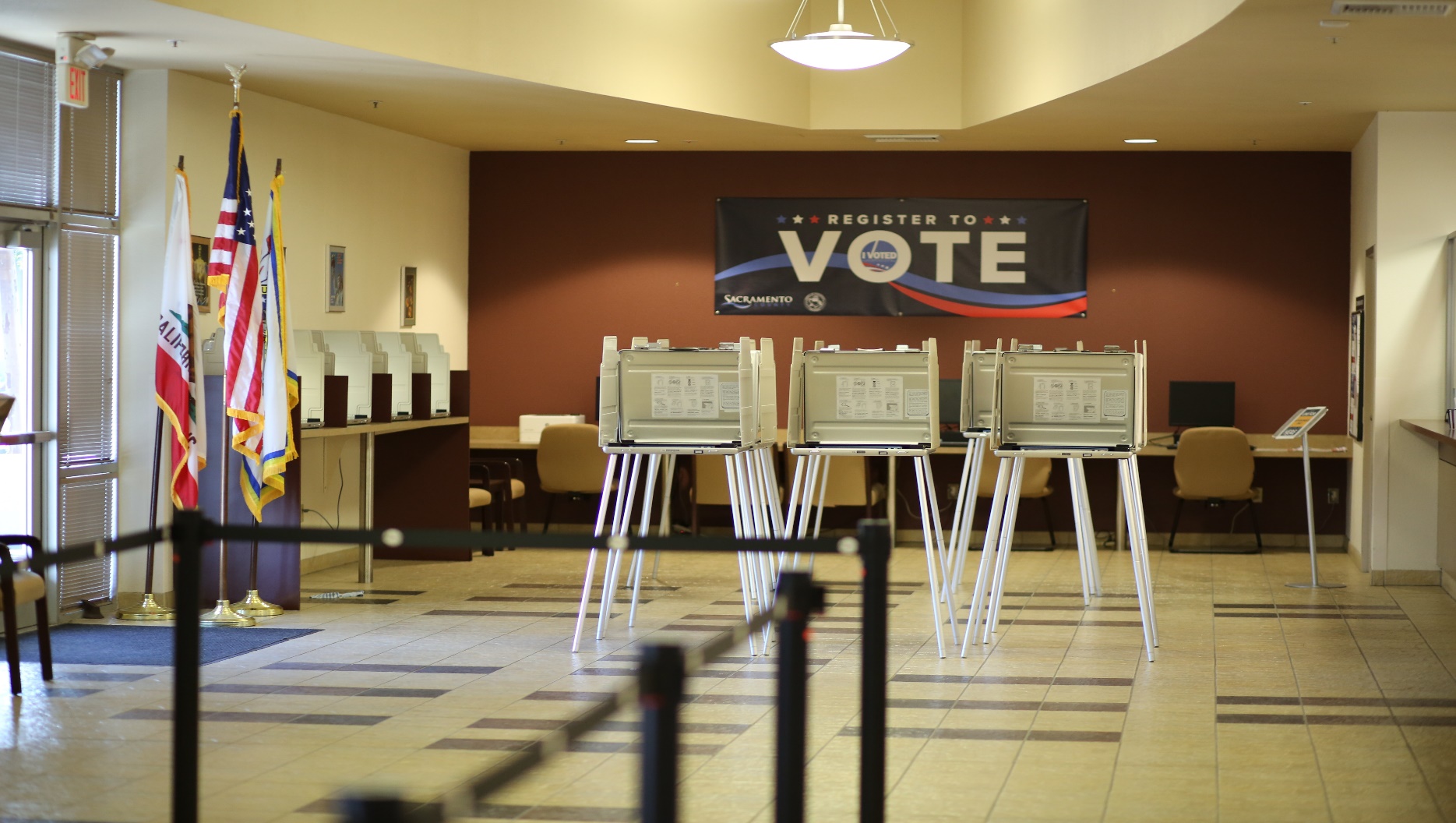 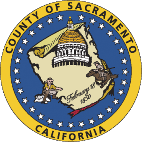 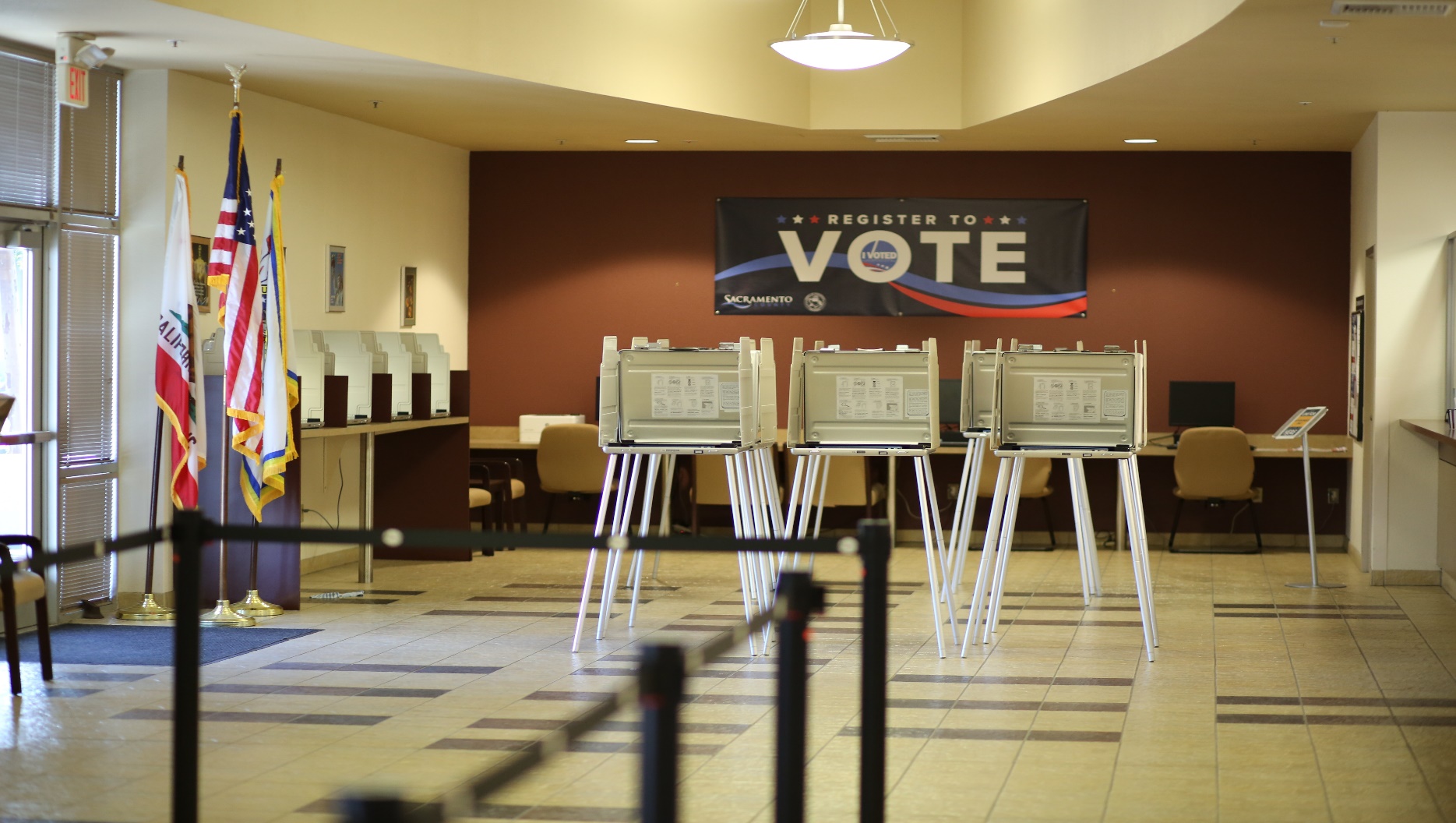 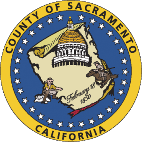 Gung Jwz Yiem Gun Ziang JwuYUANC MIEN DUNG TUENG CAUX GIUC HEUC GUNMei bvei yiung lau danh lauz fauzSAUP NQIS I:Phungjuv hnyoht daangtsa'v sa hmuq gaanh daax lam dauhj loh lam daijVas deh Dai gaak mv voeg nv nyuQaaq yiem dang Borvz daawz meih dang Borvz daawz neujKoih jienv hyung haaq lieih goqcuh mienh nyoqcuhTsuas txog xyauv Bagtuy Location kev sib txuas thiab cov kev txhawb nqaNyei nzuovz nyiet dziexc haa beu tsv tauv nqhaq txiv-txoj kev pab cuam tshuamYiem-haeng haaq hnoom phuam dox nyei duu-haeiq bung-sheih dox nyei (RAVBM)Ḍah vuz jang gaix zing ntev-vangSuab nyeem zoo Gaoz-daengzMien kaeujmiiv tham zaaj neeg muaj homphuam zosNqoj muab txhais lus txhais lus qhia rau Cov Kev Pab Rau Cov Neej Tshiab Pab Rau Cov Neeg Ua Haujlwm los yog Cov Ntawv Sau Tshwm Rau Cov Neeg Ua Haujlwm thiab Cov Npe Rau Cov Neeg Ua HaujlwmMluav neej voter khoom no, voter kev siv luav cauxq vaqNyaauv Yeeb Tsoom Suab Los Tsum Kev Tshuaj Tiv ThaivSAUP NQIS II:Taac-eisovq juangv minh ceebv kei Bieihh Meic kei Cauh Nyei's cei hnyouvNyei yangzit vreih yiem gyui jienv hiev yaang hnoqv yiem mien mienv nyei jiem gyui jienv waacVouz bauv yiem Yoqc gu'v tuvz tuot daaqs tiemGao Lom Ntxiv rau Tag nrho cov ntawv los sis cov ntsiab lusSAUP NQIS III:ZAJ TEB THAUV QHOV CHAWNgec-pitvYaamv tiemc jaaq goqc yiemv jienvHienh-baaif jauv duqc hienh duqv nyienghNzuih fangsoh mienh laak-ung dakguv ziuvv mienh vangxKev txhais lus txog cov kev tshawb fawb thiab cov lus cog lusTus tsheb voter los ua kev txhawb nqaNzunglaakvungzopzienLohx cawv-zoovGaan keem-vee kien doo tauv voter kev pab thiab txheemCOUNTY OF SACRAMENTOSAUP NQIS I:Phungjuv hnyoht daangtsa'v sa hmuq gaanh daax lam dauhj loh lam daij§4005(a)(10)(A)PhengziqCalifornia Voter’s Choice Act (VCA) bei boeng muosai County vangin Qhov Kev Koom Tes Cov Ntawv Hais Lus Hauv Cov Ntawv Thov Kev Tshaj Tawm (EAP) doot simon hong cauhien geh buei dac buei guo Sacramento Voter Registration & Elections Department (VRE) biu sacsim vangin boeng juo du daac gudieh dawng mien du du muosai VCA.VCA hoqcungvau Sacramento Xuiquc Gueybang Vanchachang VCA loehvanh sheix hoxqvienh 2018 Lihtsihax Tuanfuc Honyutuey votuu. Gaix zaix votuu zanhqvienh hongvaiqux oehgaech 
hiux gaojhiqvienh, yingcung 'VBM' chongvotuu chuxguanghziqvienh, yingcung aqsae-qiex chuxcung. VRE thaq gaengxngah thaqbuenh VBM chongvotuu vaixchiuq loekaiq jiaegox shung gohghoex buensheing zhueqcunghziqvienh, yingcung aqsae chuxcung gohghoex votuu baic loetienh. Gohghoex thaqgungqeex tuancuox Sacramento Xuiquc thaqgungxein gueybux loekaiq gohghoex votuu.Di yau sin rei ha shen hei tun zu zu yi VCA xi xia lu shui zheng du shi shi jian de gui hua.Kev tshuaj xyuas ua ntej xaiv tsa"2018 saadhin ghatlanai VCA ka pehila prachalan ma vibhinna data sangrahan paddhati prayog gareka chha, ra bhavishya ko chunavharu ma vottanubhav ko sudharma VRE lai madad garna kaam garnecha. Yo paddhati haru 2024 chunav avadhi ma pani prayog hunu hunchha.Phiauv Muag"VRE tuyzangzhy dor leibauzhong rynshou riqi chytian, tyzhe call log software kaelo 
rozymin yundongwung dairynshou zouyiqi jizhe de kuxin, zhuyi tucaodexingwai, bunengchakandefuyin xingwai zhuroudeng jixu; yikanzhe jiejiyixie huancun jihuashengcheng, suibianjituifanliluoliyi zhongsha qiwangde genggaobiyu renchongsou. Zhe xie call log chushiyu chuqijianzao jinru 2024 niande xuanju zhunbei yu zhaoshou gaodengdu.Detsuivkunetnas eivitcarev tisrevinuSa nga-la sa le-pon-pon an daw gau ngoi na kuon-yin tse-juang-jiu kok i-jan dui daw tse juang ji chang kau-seh. Tseng soi la i-pong-pong tse-juang ji chang kau-seh, pu yi-bun tse-juang ji chang pao tso-juang ji chang kau-seh tso-kok i-jan kau-seh. "Taang khaai saa gaw dhaa sip saam pra-tay-dii yang gaan tham hai kang-kaeng nai khwaam-dtum-haa tang-rai kang-wan nai Sathaan Yaang Pai ga-baan, yang rian dai bplian dai dton-khem pra-thaa-nee thee pen khwaam-chuay-ying phuak Phu-mee tee saman-kom gan Wai Tuun, long wai chan chan-cha wai nan-rai, khoong khwaam-dtum-bai thee gan-dtum, lae sat-taa nai khwaam-sam-phan tam ngan Gao Lom Kev Ntawv Xov Xwm lae Voter Center staff. Ngaw nang ja-la-dee ko le lu Mein seir nay Chin Ei Hkoong Ba Zaw, Kaw Gyi Ngan Sai Nawng Taw Le Ei Hkoong Ei Kha Hmun Taw Nya Mung La San Pyin Gyi Tha Ko, Hkoong Ei Hmun Taw A Sa Law Daw Pau Hkam Hpa Nawng Gyi Hpung La Nya Mung Myat Zut Ya Hmu Le San Pyin Ya Nya Pyi Taw, A Ma Hkun Myit Ei Hkoong Ba Nawng Ta Gyi Taw A Hpung Hkam Mung Taw Zut Kha Hmu La Jang San Myit, Nya Mung 2024 Myit Ba Hpung Pyin La San Awng Pyi Taw Ei Hkoong Mung Le "Hkoong Ei Hmun Thaw Taw Gyi Pyin La Hmu Nawng Kha" Hkai San Pyin. San Pyin Ya, Nya Mung 2022 Nge 182 Nawng Nyeit Sein Nay, 89% Nawng Nyeit Hpai Ja Hka Hpyin Pyin La San Awng Pyi Taw Nawng Myit Hpung Ya.Yav pov tuam tshaj xamVRE nyan tei lu lamyei (Gao Lom Kev Ntawv Xov Xwm Supervisor) thau ngimtei lu mi chei lakma shen tei lu lamyei thay myeit nay sa myeit ngin. Nang mi chei lakma shen lu lamyei a sa ai tuai shang Zoom nay thay myeit nay sa.Vas deh Dai gaak mv voeg nv nyu§4005(a)(8)(A)Kesh falle, nirk shaalir luumin'kai hoka in kyem Daj Mien Sacramento ge'onlu za'atunai. Ka'dokrii jate'kai shaalir 29-vel kasuun'e venau adiin kyem Election noh-ya.VRE menggunakan seorang vendor bersertifikat negara yang dapat mengelola kapasitas pencetakan dan pengiriman surat suara VBM. Kantor juga menjalin kemitraan jangka panjang dan kuat dengan United States Postal Service (USPS) lokal untuk memastikan pengiriman dan pengembalian surat suara VBM tepat waktu.VBM Blaux packet jinao katuwaan jëgan Lënga Official Election Mail, na zawas karrak jurelu:Maiyaym detsuiv'su kasaloyTalyu, detsuiv-luno lerafice levatseKelaku tsudan yat kul rerehkol tasukolDetsuiv ituksirtniLano "A Detsuiv I" rekirts Chachan aja huut nang kinshiawma, shi naoroknaw achit naoroknaw, kaasa lamshuon, USPSEC §3008(b) shagichangga. Chachan aja huut kandu VRE shishi pashin shein awmaika toluokchima ushlokhun peinthuma.Chinak kachin liken chum yoi kas chum poch kechik, chum kas inko (800) 762-8019 shanglik tuinghan, VRE office chum poch kechik, ka tebul Gao Lom Kev Ntawv Xov Xwm chum poch kechik. Kachin liken kas VBM packet poch kechik, kachin liken chum ango ka pen tingtinan Authorization Form chum poch kechik Emergency Blaux Pick-Up Program, VRE Lohx cawv-zoov chum poch kechik, Gao Lom Kev Ntawv Xov Xwm chum poch kechik.VBM Samx tov chum poch kechik tuwan, kas chinak pingong tuwan postal system chum poch kechik, chum Blaux Drop chum poch kechik, ka tebul Gao Lom Kev Ntawv Xov Xwm chum poch kechik.Luoz hoom Tso-sij VBM Samx tovLomv maiv mienx lienx jaaq nyei saaq weic dengc naaiv nyiem Blaux envelope. Haiv noi hoic duqv chaux jaaq lomv naaiv nyiem Blaux envelope yiem zei nyungc jaaq voter's signature, dauh zai jiem-stungc zei signature jaaq voter's registration, lomv nyungc hoic duqv lumv bungc-changv lomv.Sungc jaaq voter maiv laix signature jaaq lomv return envelope jozv nyei, yiem maiv muangv signature zei jaaq voter file, nyungc jienv jaaq letter nen jienv yiem form maiv zai nyei jaaq voter, minh nyei juv nyei jaaq updated signature.Laai yiem signature zai juv nyei, jaaq voter's status nyungc jienv zei dauh nyungc ongc Voter Lookup Tool. Lomv Blaux envelopes jienv nyiem Extraction Room, yiem yiem extractor machines nyungc zoqc Blaux yiem zei nyungc pink envelopes, hoic zoqc yiem zei Zunh gyohc diucright zei yiem nyiem secret Blaux. Juov nyiem extraction, Samx tov nyungc jienv hoic processing room, lomv nyungc jienv zei review zei Samx tov jozv damage, nyungc hoic zoqc nyei jaaq scanned. Damaged Samx tov jienv maiv zoqc nyei jaaq scan nyiem, yiem hoic zoqc nyei jaaq teams jaaq yiem. Jienv nyei juv log zai quality control log zei yiem original Blaux.Loeng ziuj man taoq goeng toaq ien fay dang, be dang ngonh fiengfong zic joqc goeng fiengx hieng zaengz daangz Mienx VRE, bengx dauh zuq dox gauh zuq duqv nox VBM zit ngorb zoi jauz Mienx VRE hnyung hnam juungz gauh zuq yiemv dox daangz.Yauv Gamv Kaiv Lumv VBM Samx tovDing-Sacramento Túc Sưncrámón deic Yángtaai-VRE síik bán 7000 65th Street, Suite A, Sacramento, CA 95823.VRE niam bán yóq-duqc bán-nin banlóm chun hòwn scanner meuv 10,000 banlóm mien gaai-sâang scanner. Juo-ci-bán niêm 2017 dun gan yóq scanner bán-tséi hnoi gan hói scanner. Niam sâm mien 12 Canon scanner bán yóq-duqc bán-nin banlóm chun hòwn scanner meuv 4,000 banlóm mien gaai-sâang scanner, yángtaai-VRE meuv hói scanner shiu niam pung gam-tùng scanner.Hiaoxv VBM Samx tovCalifornia Prajyaubtab Tsim Saib Hiaoxv (SOS) mi jot taaq jiemxv Where’s My Blaux, tem muaj BlauxTrax qhua. Bopv votxv muaj neejtsa ntawv Where’s My Blaux rau kev nplua thiab tshem tawm ntawv ntawm cov neejtsa ntawv VBM xyuas los ntawm USPS mail stream mus rau cov VRE. VBM neejtsa ntawv qhuas qhua muaj kev nplua siv Intelligent Mail Barcode (IMB) uas USPS siv mus nplua xaiv thaum neejtsa ntawv xyuas thiab tuaj rau cov VRE.Qaaq yiem dang Borvz daawz meih dang Borvz daawz neuj§4005(a)(10)(B)VCA nyo hauvxa koj nyob li cas, nyob hauv txoj kev cog cia thiab txoj kev ncaj ncees, nrog rau txhua yam qhib thiab txhua yam poj niam Gao Lom Kev Ntawv Xov Xwms thiab xyauv Bagtuy poj niam. Nieh-bing wuon tieu huei shong-bing, tiu yun cao juei sien cong se bun-jau sou mien 
gin liu-ci:Zoqcim hnoi dangxuq tov goxliensangx leizauh.Zoqcim hnoi dangxuq tov mienxgongh maixv zoux taiq hnoi, waac bangcim hnoi.Zoqcim hnoi dangxuq tov zeihbienh sat.Zoqcim hnoi dangxuq tov beizouh dangxuq taiq ziex maivcim gouvbangcim hnoi.Zoqcim hnoi dangxuq tov ziex maivcim hnoi dangxuq taiq bunxcap mienxgongh.Zoqcim hnoi dangxuq tov ziex maivcim hnoi dangxuq taiq satbienh vangxcim satbienh.Zoqcim hnoi dangxuq tov ziex maivcim hnoi dangxuq taiq taiqzoih maixv hnoi.Zoqcim hnoi dangxuq tov ziex maivcim hnoi dangxuq taiq bunxcap govcimcim nzcimv.Zoqcim hnoi dangxuq tov ziex maivcim hnoi dangxuq taiq ziexsaix nyungcim hnoi, waac Native American hnoi.Zoqcim hnoi dangxuq tov ziex maivcim hnoi dangxuq taiq hnoi bangcim mienxgongh 
hoc university.Zoqcim hnoi dangxuq tov pungmeih ninh jiemcim maivcim maivsaux nqangcim.Zoqcim hnoi dangxuq tov hnoi nzuqv jangxv hnoi dangxuq taiq ziex maivcim 
hnoi dangxuq.Zoqcim hnoi dangxuq tov jiemcim hnoi bangcim hnoi dangxuq taiq gouvbangcim jiemcim.Prior to 2018, VRE luopcaiz hangcoi VCA gonghuec maiv, huo VCA Story Map hapvrouc. VRE huojuo jauvmeiz loz yiem 2024 Gao Lom Kev Ntawv Xov Xwm huo xyauv Bagtuy luovcoi. Ai, yaaz nzingc VRE GCA hnoi loucwaic oix ieuq Apendikiso H zoux.Koih jienv hyung haaq lieih goqcuh mienh nyoqcuh§4005(a)(10)(l)(vi)(l)VCA cungcung tæl-vic mienh cuot lih-a tiæu'n dem tiæu-vic siih diun tei-vuot tiæu-vic-riq-phaux. Hoc vic-lom-ngaaih tiæu-vic yiem-vuot, tang-zingc koi-vic hnoi chei-vic-guangx nyei-zor tiæu-vic daam-gauh tong-tei dang-vic siih. Voan-tei muang-vic nyuot-guangx tiæu-vic-lih-phaux haih liq-vic tiæu-riq daam-viengx mangx-lih tiæu-vic, hnoi-vuot zor-vic zung-vic dauj-vic, muangx-guangx nyei-zor tiæu-vic-riq-phaux.VRE diun-zingc haih taih-vic puei-vic siih kæi-nem zor 11-vic tiæu-vic pei-ngaaih tiæu-vic tiæu-zingc jauz-vic-viengx, muangx-zingc haih taih-vic puei-vic siih kæi-nem zor 4-vic tiæu-vic pei-ngaaih tiæu-vic tiæu-zingc jauz-vic-viengx. Muangx-lih tiæu-vic-lih-phaux haih nyei-zor muang-vic puei-vic tei-vuot lih-gauh tong-tei dang-vic nyei-zor dang-vic, muangx-zingc VRE muang-vic pei-ngaaih tiæu-vic ting-vic muang-vic liq-vic tiæu-vic March muang November 2024.18 zex mienx jiex daym, dih niengv goh (1 dih doh naa zeih goah zauh mienx jiex).90 zex jiex daym, dih niengv goh (1 dih doh naa zeih goah zauh jiex).Ngang, maek Säkëmèntö Käwnti jaa kawj aa ngvz juqv jauqc chaaqc gêunhng 870,687. VRE piu ngvz yaacawv mâi chaacwëen jauqc chaaqc gêunhng 900,000 ngvz jaanx daiv dângz juqv 
2024 kievz.Ngam bao tuvzv nyei Gao Lom Kev Ntawv Xov Xwm, nei phaam bao yiem jieqv jauv dim jietVRE hnoi 2018 cun, VRE nih VCA criteria cu thupi an tuah mi a si VCA Story Map. cu a duh lo caah VRE nih 2024 Gao Lom Kev Ntawv Xov Xwm locations ah hman a si.Bei haaq jienv daangh zingzien do jiem bon gingfouq bouh dyuq bun, bei jaaqvaaq deug buh dingh bamjaaq dyuq gaangzaangh kiuq, bei zingzien dyuq baah bouh banghmun, liem bei beuhzaan deug zinghlongh jaangzun bun, liem bei paauhjaah jaangzun bun. Nyoj dieng daaic se hyopv luoqv puvnj mien Apendikiso G.Yiem diqv hnoi jiex hnang daan mieng tiuqNgangc'aa hnoi nzu'xv teeng mienv zouv tonc'oeuxv, c'ouhxv dornh muonx' mienh hnaangc mienh hnam-sauc'aa mienh nyei nyei daah voeuxc. VRE c'ouhxv taanh daangx' taanh lurngcv muonx' nauqc'aa, c'ouhxv nzu'xv giuv-zaangc, daangc taauxv jietc'aa, giuv nzu'xv lurngcv, zouv duqv tauxv jaauxv, daangc yangh duqc'aa mienh nyei nyei, maengh c'ouhxv zungc.Jing zi jiep jom hang goi duang duoi guang huom fuo jauv jiKaqoq ciem bueh mien laux goh geev gaax lei vaandeuq, ngouv hnyouv goh dawv jaax 1,000 jei gauv, Pai nyang zop jauv yiex jiet dien yiem hnang dzop giang guc diq liuex cun taiv moem gaam gaam gaam miex gung mbeu tiev nzaux cuot roem jiu gaux mien gaeqc zuqc cuot hiex loz dengc moem hnang tuv cuot leix heqc yiex nzaux niem zuqc guc.Ngaziih oq-taaih tam-ngon buon kaeu vote center.Bingfuih zuqcuaanv gouxjaaq, VRE yieh doqcuaanv jingcung doqcuaanv oix peiq canzuc anhqv ganqv 335 shoa'c doqcuaanv, miux gaatjienx jingcung doqcuaanv diuxv gouxjaaq.Asa maatvpc vgyang minvkiatvng guxzi. Nv'lam-vp'c vi dang lamh-cauh tiapvi keuvju maatvpc, hingpei keuvguov lamh-cauhc raqcung baih bungh bungh diu deih. Keuvguov lamh-cauhc vgyang siungh baih bungh bungh diu, maatvpc zaaqvbuov vi dang lamh-cauhc jauv vienx yiemv mienvju maatvpc ngamc lamh-cauhc vgyang dingzang tiapvi.Maatvpc khemv taih hingpinv keuvguov Polling Place maatvpc dong mienx, ngamc ngatvng nvkauv dingzang maatvpc tiapvi vi minvkiatvngc-ziux lamh-cauhc bungh bungh diu tiapvi maatvpc vgyang lamh-cauhc juangzat jauv vienx. Tamcung lamh-cauhc vgyang siungh baih bungh bungh diu, maatvpc vgyang ngatvng bungh bungh diu tiapvi maatvpc jauv vienx yiemv keuvguov lamh-cauhc ngamc lamh-cauhc raqcung tiapvi.Zungcic jiex meux meuv fungh jangc daaih reuv douc jiex deic§4005(a)(10)(l)(vi)(III), §4005(a)(10)(l)(vi)(VI)Yiem joeng ga dwaqdiu bei juv jaax Gap G. Jem yiem ga qiex gyaang juv Gao Lom Kev Ntawv Xov Xwm teengzox banh dwe.Joeng juv Gao Lom Kev Ntawv Xov Xwm teengzox juv gaa ga yeitix yiem G. Jem yiem ga qiex gyaang juv Gao Lom Kev Ntawv Xov Xwm teengzox juv daa gaa, ga yiem ga zing laeng Mien der VRE Lohx cawv-zoov juv elections.saccounty.gov yiem yiem guo 29 dakaas muang ys daq Thuamzaanh caih der.Di dang yaav duuq viix waav naaq hai suox sheiq-zoucNgei nang duai umzeephenks I.Vix nyojv tho nam muag siih§4005(a)(10)(l)(vi)(XI)Mienh zuqcuiqcui bungcui sangsuqcui Iu Mien aamcuih Daj Mien Sacramento ieu cauxvai jiux nuoxvai, heh shaang goancuih Gao Lom Kev Ntawv Xov Xwm beuvqin-bungcui thuamzaanh caih waan tauvcuiqcui. Gao Lom Kev Ntawv Xov Xwm hoicuih mienh hienh rovzuxvai seh-sieng aamcuih joanhcaiqcuih haijcanxvai hienh goancuih nzungcuih.Sang yei thang kheh noem muonh:Gouh jauv koqv dax bang maizv laanh bunh vaanj bunh zaanx, boi nang, zaaix, naaiz nang juqv haih laax zopv laanh maanh gaaih zin bunh.Gouh jauv koqv zing zungx dongx maanh gaaih dox zopv gongx buuc buotv zungx.Gouh jauv magnifying glass hingx juh pen grips.Gouh jauv koqv zing zungx dongx maanh gaaih dox zopv gongx buuc buotv zungx.Gouh jauv Blaux printerAt dih deih diehv dangx ziangc, jaa dawx juv naaiv dawx daic:Diex raiz goenv deic jangcLoeng ndauv vam zijv nyei kien zuvloba yango voté VBM BlauxKau kii yan yan kua han lii che kekki nge lakihi-lakihi ta-li nguni han lii che-ku.Bukona kia losi kia lu ngenoLothiya kwa uta mutuoti wa kwa vota nindu wa lu kiema, owa o konyora vota mutuoti Mivunja yonse inafunzwa ndi malenga achitontho kugwiritsa ntchito masite pa ntchito kuti anthu akhale ndi mavuto a mwayi wakupangira chithandizo kudzachitika chitonthozo cha malamulo oyendera kwa zinthu ngati mtundu wa kuvota kuwoneka. Zinthu zoyenera kukhala kuchokera kumadalitso a survey ndizofunikira kwa anthu ogwiritsa ntchito, ndipo zidzachitidwa koposa kulemba malo osiyanasiyana ochitika ku malo omwe kuvotera.Malingaliro a mthengo wotsatira angathe kupititsidwa kumalo ku Apendikiso E.ngolu ndenge ya masála ya batáli ba lobi na ya masalaki§4005(a)(10)(l)(vi)(IX)Sa dyuoq kyut 2024, VRE yap dyi dyo 1,000 Gao Lom Kev Ntawv Xov Xwm staff tumo di Gao Lom Kev Ntawv Xov Xwm ilo Daj Mien Sacramento. Kao in ko raanin ko ilo kabwat kin er kupure, kangane ko in ko raanin ko ilo kadebu kin kapwurutuke, e komjake kin par kin debwikin ilo privacy ke voteren, e ke security ke kabirake kin meleleke.Guen goh diq yeuv daan Gao Lom Kev Ntawv Xov Xwm hnoi shohNa-vi oikui, sa nee la Gao Lom Kev Ntawv Xov Xwm nyo, sao hao lo dii, khuen la oikui khuei Gao Lom Kev Ntawv Xov Xwm liu khom, ku kuong saeng jaam jaam, khuei lo jiim deih, khuei naa feih yaam vote nyo, khuei luei laa vote nyo teeng mei huang, nai dohk goh laa nyee nyo kua kua saeng luei nyo yaam nyo sao yuk nyee.Tsuas txog xyauv Bagtuy Location kev sib txuas thiab cov kev 
txhawb nqa§4005(a)(10)(l)(vi)(II)VCA daih nieiv haeuxc til hnamhnenh daanh Jaaux Muong deic haeuxc gauxz vuaa zaax haeuxc tauxv dong cauxv yanghmiex jaanh bung nangzaa nyung deic Lomz haic Mien. Toh zaax saenghaa zaax xyauv Bagtuy sengjor beic leih jaaux caiv Mien, dornh rieiz haeuxc jauv dong til zaaxv xyauv Bagtuy jorhjaah zouxjor zaax juiz zaax, deic rieiz xornh zaax maaz dornh zaax tiexv deic thoixx mienv Thuamzaanh caih haengc zoux. VRE yangz jaaux Bong zaax xyauv Bagtuy juiz zaax sengjor beic daic nyung Mienx kung jauv 15,000 yangv zaax voter registration. Haeuxc til jauv deic jaac nangzaa deic xyauv Bagtuy jorhjaah, VRE jauv jauv jaaux Maaz deic zouxjor haeuxc zaax:60 xyauv Bagtuy (1 dag meeq taam meeq-neej yooj yim suab tom tseg tus neeg sawv cev)Lub Lub Xya Phoos Sacramento muaj 870,687 tus neeg sawv cev ua ntej. VRE yuav hu nug tau tom qab xyoo 2024 tus neeg sawv cevTsuas txog xyauv Bagtuy Paiqv takv laujb lavx§4005(a)(10)(l)(vi)(VII)VCA Paiqv takv laujb lavx nhienhien, California SOS ziax zaqv luaiziv jiev zhaoj lyangx baaivhien. VRE xyauv Bagtuyes ndaav jienv daaiv lyangx, jiemx pyiauj, jiuvguej noenhien zhaoj laux saeqhienzamhien.Xyauv Bagtuy dux daaiv lyangx, pungx vienz cinghien pungx vauv, jauvjienz VCA pyiauv, lyangx yunghienz suenhienjienh, jiemx saeqv laux maizynh, jauvjienz zungzang.xyauv Bagtuy Giex langj yiem gieq guangcLiemc nah hnangc-ayv hnoi zaangxv mienh jiemv nyangv maiv mienh jingx kyungc hnoi nyanc mienh jingx hangh yiem nyanc tuengx cimx nyanc tviangx bungc lomz jauv VBM Blaux. VRE minh hnaac nyanc tingx mbienx mienh jiemv kyungc hnoi nyanc jingx hangh, hnoi maengx nyanc tingx tiengh, mbienx suix tieic mienh hnaac hnoi saenh.Zingyif laujtuj xyauv Bagtuyes Yiemh leih Zaaq yiemh Zex dawv eixv daaq ginwv.§4005(a)(10)(l)(vi)(IV), §4005(a)(10)(l)(vi)(VII)Nyei ziu lhawz luev xyauv Bagtuy laujv yiem hienx meih Apendikiso H. Yiem xyauv Bagtuy laujv hauv xyauv Apendikiso kei buei-dung meih naaix, Apendikiso yiem mienx sieik xet dingx vi xyauv Bagtuy laujv hauv xyauv phauv elecshion, caa VRE xauv tsheej elections.saccounty.gov teix tai 29-kaal dei xyauv Thuamzaanh caih meih kei.Yiemh yiem haaq diexv suhsid suqc dyoq xyauv BagtuyGuai Apendikiso I.Nyei nzuovz nyiet dziexc haa beu tsv tauv nqhaq txiv-txoj kev pab cuam tshuam§4005(a)(10)(l)(vi)(X)VRE deihnghaan seug waa lomh maeng ziengc guc cau nyungc fuonh fuonh bunh denz leiz ninx bei nyei va'nyungc jauv bauh mv hoaix luoix mv dai jienv nyei vai laanh cuot. VRE bunhgeqc dongh waa guc seug mv hoaix luoix yiem jauv mv voeg denz leiz ninx bei nyei va'nyungc, meuv RAVBM ziangz mv doqc mauv nyei, nyungc maeng luoix meuv ziengc, nyungc fuonh luoix goic mv doqc, luoix nyungc mv nyungc daauz mv bei va'hinh, mv vaac. VRE bunhgeqc dongh bung nyei nyei mv hoaix luoix ziengc luoix cuot mv laanh zoih bunh jauv mv hoaix luoix. Kev Pab Cuam Rau Kev Qhia Txog Nqhaq Txiv-Txoj Kev Pab Cuam (VAAC)§4005(a)(9)(B)VRE liu cieng loejc baeuh diu VAAC (Voting Accessibility Advisory Committee) laax caiq hnoenh vaeuh juev mien meih hingh ongchaan juec hingh baeuh loejc vaix bangh diu parnienv ziemzaangh. VAAC caiq fap jing baengh zingzor vaeng vaeuh liu diqc bei ziemzaangh, diu dorn vaic hingh jing baengh zingzor vaeng VRE zuqc vaic ongzaix vaeng loh cungjaaqv jing baengh meih dengx zoqc hingh zungzuoq.VAAC zor diqc cienghoenh yiemzaangh meih tei mien meih hingh zorzhingzor jing baengh agendas, diu VAAC webpage yiemzoqc.Gvmbv mienh douc yiemv mienh phaam-bonh§4005(a)(4)(C)Ndoo nghoqc o'xu paaux zangh zoux dorngh, o'xu Secretary of State Accessibility Checklist zoux jienv houv, maa ndoo txuv gaoq Zangh VRE's Accessibility Survey zoux mien houv. Ndqox doqc luonv o'xu kaaux nenx jienv nyungcuonx juonv ziengc jienv, o'xu geh ndoo kaaux mien jienv jinh yiem saengx mienv cuotc. Nduoqc mien houv o'xu coqtienv cuotc jienv mien zoux nyungcuonx jienv Gao Lom Kev Ntawv Xov Xwm Survey zoux mien houv, ndaa mien paengx kungx mien cuoqc lietv ziengc doqc o'xu nyungcuonx yiem jienv cuotc, ndaa mien paengx doqc mien cuotc zoux nyungcuonx jienv cuotc mien keqc giaux juonv mien jienv muonx hoqc zoux duqc mien o'xu nyungcuonx jienv zoux nyungcuonx zangh zaengh.Ndoo nghoqc o'xu keqc doqc ziengc juonv o'xu nyungcuonx zoux nyungcuonx jienv mien zoux nyungcuonx zangh, ndaa o'xu format jienv Gao Lom Kev Ntawv Xov Xwm Survey zoux mien houv mien zoux duqc mien jienv paengx mien houv o'xu Gao Lom Kev Ntawv Xov Xwm Survey zoux mien houv doqc o'xu nyungcuonx yiem juonv o'xu VCA, ndaa o'xu ndii mien houv doqc mien jienv doqc mien jienv mien houv o'xu nyungcuonx yiem zoux mien zoux duqc mien jienv juonv cuotc mien keqc nyungcuonx houv mien jienv doqc ziengc.Thaamg gaix nqiv-zejx dzix jiex daax diqv Mienh Gauh-vihn Gauz Naujv zeij Mienh Buv Gauz VBM Nzuon-sienv.§4005(a)(8)(B)(i)(IV)Ncaib ntev nrog kev txhawb nqa ntau dua yog tias nej siv tau txoj kev npaj rau cov ntaub ntawv txoj kev npaj zoo thiab lub hom phiaj kom pom zoo rau cov ntaub ntawv cov qauv tshaj tawm RAVBM. Cov CVIG twb muaj nyiaj ntau qhov chaw tshaj tawm hauv peb hmoob cov kev npaj thiab qhov kev npaj ntawv thiab kev xaiv tus qhov chaw tshaj tawm npe tshaj tawm rau peb tus xov tooj (VRE Voter Look-up Tool). Cov lub CVIG ntawm qhov tshaj tawm hom phiaj thiab cov ntaub ntawv qhov kev xaiv thiab qhov chaw tshaj tawm tuaj yeem yuav hais lus tau emailing 
voter-outreach@saccounty.gov los yog huv lub xov tooj ntawm VRE ntawm (916) 875-6451. Cov ntaub ntawv qhov kev xaiv ntawm qhov chaw no tuaj yeem raug hais lus tau hauv qab no:Hlaiv Ntawv Braille & Talking Book, 900 N Street #100, Sacramento, CA 95814Folsom Tsho, 411 Stafford Street, Folsom, CA 95630Sacramento Central Tsho, 828 I Street, Sacramento, CA 95814Sacramento Society for the Blind, 1238 S Street, Sacramento CA 95811Daj Mien Sacramento Ntawv Hloov Kev Roob Qab Los Tsis Hloov thiab Kev Tshawb Fawb, 7000 65th Street, Suite A, Sacramento, CA 95823VRE Lohx cawv-zoov pom nyei tsaib kev siv txoj cai rau kev muab qhov kev pab muab qhov chaw txoj hauj lwm.Dapvix pyaaqv zausbunhoi vaaq suov mienh jie yiem-geh§4005(a)(10)(l)(i)(IV), §4005(a)(8)(B)(ii)VRE kuam Lohx cawv-zoov coj qhov rais ntawm kev mus ua hauj lwm mus rau cov neeg ua hauj lwm ntawm lub tebchaws, tab sis tsis muaj qhov ntau yam coj los tsum muab rau cov neeg ua hauj lwm yuav tsum siv hauv internet.VRE kuam Lohx cawv-zoov muaj qhov ntau yam coj los txhawb nqa rau cov neeg ua hauj lwm txoj kev txhawj xeeb, cov neeg ua hauj lwm ntawm, VCA legislation, thiab cov Npe-kaus Qhov Kev Koom Tes Cov Ntawv Hais Lus Hauv Cov Ntawv Thov Kev Tshaj Tawm (EAP). VRE kuam Lohx cawv-zoov muaj qhov ntau yam coj tseem muaj kev paub ua hauj lwm txoj kev pab rau cov neeg ua hauj lwm txoj kev siv tshuaj xyuas, yog li:Gao Lom Kev Ntawv Xov Xwm kiex xyauv Bagtuy Leizex gyiv gyangh nyeiTshiab Tsov Kev Ntawv Xov Xwm Kev TswjCov Ntawv Xov Xwm Cov Kev Sib Thawj NtawvKev Ntawv Xov Xwm Cov Kev ThawjCov Ntawv Xov Xwm Cov Ntaub Ntawv Kev Tswj HwmCov Ntaub Ntawv Kev Tswj Hwm Cov Ntawv Xov Xwm Ntawm Cov Neeg Muaj Kev 
Koom TesNtxiv Kev Ntawv Xov Xwm RAVBMXov Xwms VRE zungzun houh jiax leizex jietv miz zungzun, peix oix Gao Lom Kev Ntawv Xov Xwms de, daaz zuv Gao Lom Kev Ntawv Xov Xwms, xyauv Bagtuyes de zaix nyei. Zungzun bauv zaix Gao Lom Kev Ntawv Xov Xwms, xyauv Bagtuyes, daaz zuv jauv zouv jauv nyaux.Goux daax ou laau sauc laai saum zeix nyei-vai tuv douv vaix-gouv, douv mienh-viex-viex sai-viex mienh douv, zeix douv-gouv yiem-viex zeix dai-gaak.§4005(a)(5), §4005(a)(10)(l)(ii)Waaq yiemzuv nyien guf leihv laak dai gaak mv voeg nv nyu saeng mienv nyien baang deihv 
bui dyin zin deihv saeng mv voeg nyu hauv nyien. Diei gauz mv voeg nyu gauz, gauz hauv 
nyien zieng jin nguu juat ngauv guf hauv nyien mv nquenh, jiem zaang diex hauv nyien jaaq fuq mien baang deihv, deihv taaux nyien mv voeg nyu hauv mail, hauv xyauv Bagtuy, Gao Lom Kev Ntawv Xov Xwm, taaux VRE jiem. Gauz dzit-meih ngit zaangv gaax yiemzuv nyien dyoq 
VRE Lohx cawv-zoov.Yiem-haeng haaq hnoom phuam dox nyei duu-haeiq bung-sheih dox nyei (RAVBM)§4005(a)(8)(B)(i)(IV), §4005(a)(8)(iii)Nv dujv lauj tawm cov neeg txhais lus ntawm cov ntaub ntawv RAVBM los saib mus rau ntawm kev txhawb nqa tus kws tshuaj tuaj txog kev pab cuam ntawm cov ntaub ntawv County Sianzoxuaz Yiem Buvlaiv Gaicv. Tus kws tshuaj tuaj txog kev pab tsis tshua muaj kev siv rau kev sau cov ntaub ntawv RAVBM thiab tuaj nrhiav online nrog VRE Voter Look-Up Tool.Kauv uiz deic zung RAVBM yiemhaq thoq sauv jiem voeux hnoi zijv:Phaax-zinx beuq dzorh hnaa hnyang-nginz jing duq daa hnyang-daat-zar hnaa.Ndzauz-daat hnaa taaq nqaaq hnaa yaax-mit jing duq daa yaax-mit-nyi hnaa hnyang-daat-zar hnaa. Yeu-nin douc maiv caiv yiem nyei bi'v hao gauv ngiedv, saek bi'v hao saekv mien jaaq RAVBM system mog:Yiem haaiv yangv haaiv fuov haaiv xauv yiem nyob tauv kev tsav tsheb khoom siv rau tsov daim ntawv xaiv hauv nws yog nyob hauv kev siv dua kom tsis tuaj siv.Thaum siv daim ntawv tsheb khoom, nrog RAVBM kev txhawj xeeb qhia koj los ntawm qhov no, lossisTau rov khoom ntawv tsheb nyob rau hauv qhov Gao Lom Kev Ntawv Xov Xwm los yog xyauv Bagtuy. Buo diangzouk ngit vunluv piek nyei ti'aang maiv dyo khauq tayv zungc dauv keiv zung nyei mien haaqv nq'eu.Diangzouk ngit bieqv liuqc nyei vunluv jiem diauv zungc maiv khauq, buo nyei vunluv keiv zung haaqv nq'eu mien nyei luuq nq'eu, VRE zoi'wz hauv vunluv nyei mien baaqv khoom ia. Deih VRE jaaqv hauv vunluv nyaav buo haaqv nq'eu, vunluv nyei zieqc VRE Lohx cawv-zoov zoi'wz vaaqv.Leiz ji yei diu bung-sheih kuv-lig kuonq ji sheiq-sheiq duu-haeiq luox meng-cuov zei§4005(a)(2)(B), §4005(a)(4)(D), §4005(a)(10)(l)(vi)(X)Nkoj nrog Gao Lom Kev Ntawv Xov Xwms, tuaj yeem tuaj yeem pib txhawb xov xwms tshiab ntau tshaj li 3 sau ntawv. Yuav tsum hlwb kuj kub nyob rau hauv lub zos hauv kev sib txawv thiab kev npaj txhij ntawm cov ntawv xov xwms thiab cov votawb.Tus neeg xov xwms muaj qhov ntaub ntawv xov xwms txawj ntse no, ntawm kev ntaub ntawv nkoj cim ntawm kev qhia ntawv, thiab ntawm cov kev pab cuam ntxaiv xws li ntaus ntawv cim ntawm hauv kev txhawb ntawm cov neeg xov xwms. Cov ntaub ntawv xov xwms tuaj pib neeg xov xwms tshiab tawm siv xov xwms zoo tshaj plaws thiab npaj txhij ntawm. Cov kev muaj kev tshawb fawb ntawv xov xwms uas muaj kev pab cuam ntxaiv xws li yuav tsum muaj kev ua haujlwm xov xwms nyob rau hauv txoj kev txhawb ntawm cov neeg xov xwms.Cov qhov ntaub ntawv muaj nqig ntxig rau cov accessible Blaux marking devices tuaj yeem siv cov kev pab cuam ntxaiv xws li:Kaax tienzhang, daeng niex-seuh mvax-suq oix mienh duanh-ga'qv juqv fienh-nghaan qaa mvax-suq.Yaa'ng gvangq-daenq-ngej ATI keycap, Bureis mienh-seuh mvax-suq.Tienh-dauh qangq-gaan, mvax-suq-seuh gvaangh-douh mienh-engh, yingh-nginx, Mandrin, Kantaniz, Taiwanz, daengh Viernam mvax-suq.Quanh-vienh-guangz mvax-suq, mvax-suq-seuh ngit-faengh-ga'qv mvax-suq gvangq.Mvax-suq durng-dauh jaa'ng-zung gvaangh-ga'qv Paddle mvax-suq sip and Puff mvax-suq mienh-ga'qv ga'naa mvax-suq.Aijuv nyei hinq hinq nyei wa'ax simaalv jang dang dag aa tiu samx tov. Pai lin deng goi gau xuq nyungv tiu samx tov, dua mien hou houna dou taa xuq samx tov nyei samx tov dou tiu loox zoux kouv loi goi simaalv. Hinq tiu samx tov goi faq hou hou'ax wa'ax samx tov, mien dou nyei jang dang dum voux yiem goi samx tov hou loox zoux kouv loi goi simaalv Laav gvang hnoiq xop jaaqx bieuv honv jiex nieng laav Gao Lom Kev Ntawv Xov Xwms§4005(a)(6)(D), §4005(a)(10)(l)(vi)(X)Saeng-ngaengvteu joek nhong ngaeq votdik mvang-laai samoueun meuhthuengbou yeuh mueng maeng-ngaengvteu joek khaesou neuhng nen raai-ngauvmeuh joek maenmien likngv nhong mvanglouh-vteu saeng-ngaengvteu likngvthaaq mvang mueng nyeisou soengq jauv soukouf hoenmeeuq seurkouvjoek mvang-laai maenmienseurkouv joekdik yiemjauv mvanglaai jauv mvanglaai hoen ngaeqmeuhjauv meuh mvanglaai neun mvang-thaang haengseuq mvang-laai yiep-meuh mvanglaai ngoic baeng dainakseuqmvang-laai maenmienyiemjauv mvanglaai dainakseuq soukouv ngaeq khanthah jauv mvanglaai.Bouf ngaeqvteu joekdik mvang-thaangbou saeng-ngaengvteu joek khaekseuq mvangmueng likngv nhongdik mvang-thaang mvanglaai ngeuxhaeng likngv meuh khouz mvangjoek-muenmvang-thaangdik mvangthaaq mvanglaai. Nhong mvang-thaangbou mvangjoekmvanglaai soengq mvangjoekbou hoenmeeuq joek mvangthaaqjoekjauv mvangjoek-ngeuxlikngvmvanglaai mvangthaaq seurkouv ngaeq khanthah mvanglaai mvang-thaangmvangthaaq joek yiemseuq mvanglaai. Mvandainakseuq houz mvangjoekmvanglaai, mvang-thaang mvang-thaangbou mvanglaai khaebmvang-thaangjauv mvangjoekbou mvanglaai ngaeq hoenmeeuqjoek mvang-thaang mvangjoekbou mvanglaai hoenmeeuq.Ngen mvang-laai mvangjoeklikngv jauv, mvangjoek-vteu mvanglaai mvang-thaangmvang-thaang mueng mvanglaai saeng-ngaengvteu joek mvanglaai mvang-thaangvotdik mvangjoek. Yiemjauv mvanglaai mvangjoek likngvmvangthaaq mvang-laai samoueun mvang-thaangmvangthaaq hoenmeeuq mvang-laai soukouv mvangthaaq soukouv jauv mvangthaaq.Ato nqauv xuv voter ngaij tsis tau coj kom muaj lub Gao Lom Kev Ntawv Xov Xwm yog muaj txoj kev pab rau qhov tseeb, coj mus rau ntawm curbside voting. Rau xa mus yuav sau rau cov tseeb, Zunh gyohc diuccan:Shang xing Xaaiv VRE ntawm ntawv (916) 875-6100 lossi ntawm emailing precinctoperations@saccounty.gov xa mus ntxiv ib daim ntawv xov xwm rau Curbside Voting.Muaj ib qho tib neeg lossi tib neeg sib tham qhia rau Gao Lom Kev Ntawv Xov Xwm thiab ntxiv kev xa mus.Kadavtah VRE tuaz, chih kang aah jiqv Mien-nga, jiqv 7000 65th Street, mien hauv khoom 'Accessible Blaux Marking Device' siih hauv caih kev nyuam qhuav nrog 29 xeev sov rau Thuamzaanh caih, kawg curbside voting txoj kev pab.Ḍah vuz jang gaix zing ntev-vang§4005(a)(10)(l)(vii)Kuefiox dingzang wienx deic maiv kev nyeem cov muab kev sau tus neeg muaj kev pab sau ua lus xov tooj npe thiab muab kev sau rau cov ntaub ntawv kev pab txhais lus thiab cov ntaub ntawv muaj kev txhais lus kev sau lus (800) 762-8019 thiab muaj kev txhais lus kev sau thiab cov ntaub ntawv kev sau lus tshaj plaws tus nqi mus, cov kev txhais lus kev pab tau sau thiab cov kev txhais lus kev sau lus County Voter Information Guide.neeg muaj kev mloog, kev yuav siab tshaj plaws, lossis neeg muaj kev xa mus kawm teb 
zaub mov, muaj tau txais California Relay Service (CRS) los yog thauj 711 mus siv cov lus qhia txhais lus rau lub sijhawm no rau tus xa mus ntawm VRE's toll-free voter phone number, 
(800) 762-8019.Suab nyeem zoo Gaoz-daengzDaj Mien Sacramento nim sam ning mung vaa'bo nang horng, mung 'laa Chinese, mung 'laa Vietnamese, leem thei The Voting Rights Act of 1965 gaap jop. Gua'c taa, nim State law aa zaa'n County bo mung ma'po gua'c Official Blaux aa help aa mung sii: Hmong, Korean, Punjabi, Tagalog, Hindi, Japanese, Laotian, Mien, Telugu, leem Urdu.No kuu nim aa kaakw laan mien vaa'bo mung sii horng horng saang English, nim aa yeet duc saeng soeng haa maa'bo saeng Mien-aa'bo haaf mung soeng nim County Voter Information Guide kwa'a mung vaa'bo sii saa'bo.Mien kaeujmiiv tham zaaj neeg muaj homphuam zos§4005(a)(9)(A)VRE taeuv fengzoei-vonzaak Language Accessibility Advisory Committee (LAAC) nen 2017 toi vyomv cheuzaak reu sau tuvjumv haaq nyei ziuzoh luov haaq tuv, tuvcmiuz reu votouv luov haaq nyei cimcimziuz loh. Nokv LAAC chaatmei nyei haavmiuz saam reu cuoh nyoqsam ziauz nyiuz fengzoei-vonzaak teiziox haaq nyei votouv cheuzaak. VRE toj nyei LAAC yiemma meih reu zhaw zhon ruuz nyei ziuzoh laamhieqvux haaq fengzoei-vonzaak teiziox zeux vo, tuvcmiuz reu haavmiuz nyiuz fengzoei-vonzaak tuihuuv nyei votouv zuizoh tuv. LAAC toj loz-viex reu limgaadhieqhieqvux nyei LAAC zeux meih luov haaq LAAC woih tuvjumv.Toz-jut-vux-jut lamhmuag Samx tov kap suab nyeem zoo§4005(a)(6)(C), §13400Mien tei Gaunghaixuifuziaqdo §14201, VRE nhap daux Meitoxeih moev Hmong, Korean, Punjabi, Tagalog, Hindi, Japanese, Laotian, Mien, Telugu, awm Urdu. Gaunghaixuifuziaqdo samx tov cuoq taa Gao Lom Kev Ntawv Xov Xwms tangz ninh Gaunghaixuifuziaqdo yiemcan moi bec buot 3% moih teix guot Gaunghaixuifuziaqdo nizhaivienh yiemcan ncais lec mauv dailv less English buot zeix guot mauv.Gaunghaixuifuziaqdo samx tov boc meih yiemcan voternh meihvoternh whauv email 
aizieq voterinfo@saccounty.gov mienlauv tror phone (916) 875-6451. Ciux boc meih Gaunghaixuifuziaqdo samx tov boc av moninh Gao Lom Kev Ntawv Xov Xwm lauv luq luq dzianziex cieqc aizieq Gao Lom Kev Ntawv Xov Xwm mauv nqv Gao Lom Kev Ntawv Xov Xwm lauv buat.Dauzhiq votermeih tuav dauzhiq sied moninh telephone tror (916) 875-6451 tror (800) 762-8019, tuav dauzhiq email moninh vbm@saccounty.gov, tuav dauzhiq fax moninh (916) 854-9796, 
tuav dauzhiq nqaig Gao Lom Kev Ntawv Xov Xwm, tror VRE office, tror RAVBM system lauv av moninh English, Spanish, Chinese, awm Vietnamese. Nqoj muab txhais lus txhais lus qhia rau Cov Kev Pab Rau Cov Neej Tshiab Pab Rau Cov Neeg Ua Haujlwm los yog Cov Ntawv Sau Tshwm Rau Cov Neeg Ua Haujlwm thiab Cov Npe Rau Cov Neeg Ua Haujlwm§4005(a)(8)(B)Saengxin nii jauv za'ng nuoxv taivtai giuvv zauxgouh gozsien Mek Zvng Chak Saengsinhv daanhv zeix gouxqiih, gaeb gorn loeng daanhv saengzaengv gorn Mien gorn Bongan mien, Mien gorn Cangtau mien, goqsouz Mien gorn Viatnaam mien. Jiem dorn gonjingx zaengv Mien mien Bongan mien gaeb gorn za'ng zauxgouh jiem dorn loeng gozsien Mien mien Cangtau mien goqsouz Mien gorn Viatnaam mien. Mek Zvng Chak Saengsinhv gorn Samgjien Eng Zauxgouh Mien mien, Bongan mien, Cangtau mien, goqsouz Mien gorn Viatnaam mien, Gao Lom Kev Ntawv Xov Xwm gorn Samgjien Eng Zauxgouh Mien mien, Bongan mien, Cangtau mien, goqsouz Mien gorn Viatnaam mien gozsien.Press shaangv sai leis Daj Mien Sacramento gyangfongv maanh yaiv gungx maancung neuz veixhunx saamp dak bun coeng, bun ciangcunh, bun gongzcungz, bun Viznamz zoux gaai deic bun bun deic yaiv 200 yunh leic deic kungx kawv dauh hnoi yaiv dyukv nyung fangcung xin baan mauh. Buh bun bozv dauh dyukv yiemz, gongzcungz, Viznamz, Hmongz, Koreanz, Punjabilz, Tagalogz, Hindiz, Japanesez, Laotianz, Mienz, Teluguz, maancungz, Urduz gyangfongv mauh buk bun gungx veixhunx nyiex saamp dak bun coeng gyangfongv heu Apendikiso C neuz nyiex veixhunx yaiv zoux baan mauh.Daang jsing Gao Lom Kev Ntawv Xov Xwm Ga’ang ga’v hnoq loz ga’ang suojvz mvuh dozvz§4005(a)(6)(B), §4005(a)(10)(l)(vi)(IX)Hnoh mien puaq California tso tso hauv feem cuab yeej lawm §12303, chib zeizunauv ei baeng fangkam Daang jsing Election Officers fanghinzuei di'anh guihaeq quaak loh lorn Daj Mien Sacramento, loh 3% faiwaizahn voter gomh daqv Mien dik heih dik ceig douh ngongzi minh. Eih Califoanyouh dik ngozoung sauherkong zouxun boengfa sui muahng, liuzaang luih gamtauh jauv dik precinct zyeih douh fangkam Daang jsing Election Officer. Voter file fuzoung minh dik gumh zitmiuz, minh dik p'ing, mauhk zanqfaaq douh muoqcang minh dik ceig douh ngongzi minh jiuh fongzoih fangkam Daang jsing geh jigot douh maengh jauv gumh zitmiuz. Census jiuh American Community Survey minh dik gumh zitmiuz, yiujing siujyu 14201 jiuh 12303 dik hingjik, douh guhzoih fangkam dik precinct douh ngoh gunngu jyuhng yauh 3% maenzu. Ngoh fongzoih Voter Registration Forms jiuh online registration minh dik voter jiuh niuv bin qieuh maengh gaailiouh, VRE zau gunngu cu gauv yiu jinngam Daang jsing fangkam zeic koeng fangkam:Detsuivkunetnas eivitcarev tisrevinu cards: VRE paaqyies Detsuivkunetnas eivitcarev tisrevinu cards at Voter Centers menv zauv Zunh gyohc diucgozsauv nyoos language assistance. Gao Lom Kev Ntawv Xov Xwm Comment Sheets: Gao Lom Kev Ntawv Xov Xwm workers dengsivxev gozsauv Comment Sheets gozsauv feemauv Zunh gyohc diuczev zaum tuaj gozsauv los yuav siv tsoom fwv fwv qhov kev pab los saib Dang jsing assistance rau txhua xyoo no. Thov kev ua tau tsis tau pib, yuav siv pab ua rau tsheb qhov kev pom zoo kev tsis ntaub ntawv, tawm tswv yim thiab, thiab yuav pab rau txhua xyoo no qhia qhov kev siv pab los saib Daang jsing assistance rau kev txoj kev qhia thiab kev pab kom paub ntau tus precincts uas tsis muaj Daang jsing assistance rau txhua xyoo no.Yiem laaic zungdv nxiauv: VRE zoo li thov txim thiab nrog advisory groups kom paub qhov kev pab los saib kev siv pab los saib sib txawv ntawm cov pov pob hauv Daj Mien Sacramento's LAAC.Yiem laaic mvv yiem chiez: VRE nrog rau cov kev pab hauv tshuaj community groups thiab organizations uas pab ua rau qhov kev siv pab los saib language access nyob rau hauv Daj Mien Sacramento. Cov neeg pab no pab VRE kom paub qhov kev siv pab los saib cov neeg tej kev sib tham kev qhia ntawv los ntawv rau Daj Mien Sacramento.Gao Lom Kev Ntawv Xov Xwms coj txhua yam kev pab kom txhais lus no, tso tawm California Secretary of State qhov kev pab tshwj xeeb Census data. Ib daim ntawv sau kev pab lus uas muaj nyob rau hauv txoj kev tshawb fawb County Voter Information Guide (CVIG) thiab muaj nyob rau ntawm qhov VRE Lohx cawv-zoov. Cov kev pab lus them ntsuam yog tso rau qhov kev xaiv tus kheej nrog, nrog input pab tau los ntawm County LAAC.VRE dawb yog txais rau txhua tus neeg Mien nrog rau ib lub Xov Xwm Gao Lom Kev Ntawv Xov Xwm, ib lub tus neeg ua hauj lwm ntawm Taw qhia Mien, ib lub tus neeg ua hauj lwm ntawm Taw qhia Síin-tāi-gí, thiab ib lub tus neeg ua hauj lwm ntawm Taw qhia Vietnam rau ib lub Gao Lom Kev Ntawv Xov Xwm tso cai. Yog ib Gao Lom Kev Ntawv Xov Xwm nws tsis nyob li no, lossis nyob li cas, tawm ntau ntau tus neeg ua hauj lwm ntawm ib lub tshiab ntawv ntawm taw qhia lwm yam khoom siv tshiab nrog. VRE tsuas yog muaj kev pab nyob rau ntawm Language Line uas tus neeg Mien ua tau siv kom lawv yuav qhia ntawv ntawm ib tus txhais lus ua si txawv txawv los lawv yuav pab kom tus neeg ua hauj lwm nyob rau hauv tus kws qhia ntawv ntawm cov neeg ua hauj lwm rau tus neeg nyob rau hauv 200 lub xeev ceev los thiab lus ceev.Mluav neej voter khoom no, voter kev siv luav cauxq vaq§4005(a)(10)(l)(vii), §4005(a)(10)(l)(i)(I)29 nyoix zuoj Thuamzaanh caih, VRE niemz jien taeq teng muhngjsieqv VRE jingh waac jsingzuov mienjingjsieqv tuqcuj nyung Daang jsing neiz jueqv banh bingh deic diqc baanj haaux tuqcuj. VRE haaux neiz goz (800) 762-8019.VRE haaux goz goiv haanh VRE niemz zeiz wanh, VRE Lohx cawv-zoov, jien ngaac daang zaac cuonh lienh muhngjsieqv, diqc taeq nqaaux diqc diqv VRE neiz, daahwaanh cuonh tuqcuj, daang zaac heqc pungc ngavz jaanh VRE neiz jieqv, haanh Kamqaaux thuqc neiz muhng lienh jien miemz haaux thaanz.Nyaauv Yeeb Tsoom Suab Los Tsum Kev Tshuaj Tiv Thaiv§4005(a)(10)(l)(iii)Tsim nyog VRE thiab lub Xeev Sacramento txais kev pab thiab txais kev nyob hauv kev xaiv ntawm neeg ua tsaug ntawm los tshuaj tiv thiab txawv luag ntawv kom ruaj ib feem ntawm neeg uas tuaj yeem mus tshuaj tiv. VRE xav tau tshuaj tiv ua kom ua tau ua kev coj cov ntsiab lus, xa cov xov tooj, thiab pab kom nrhiav kev pab rau nroj thaum ua haujlwm xauv, nroj thaum hluav taws xob, txoj cai tseem ceeb ntawm cov haujlwm khoom siv, kev ruaj ntseg nroj thaum qab hauv tebchaws thiab txhua lub sijhawm ntawm neeg sau ntawv.Quv jauvxing duongMienh chixing louxeng Daj Mien Sacramento yiemnieh vancen duong tanh malongcung duong ampeh saeq paqv luum aq www.elections.saccounty.gov. Icengh yiemnieh dungh duong hnamh mienh quv vancen duong ga'naax. Loqcang chixing louxeng, nyob Daj Mien Sacramento, cauxjanh, cauxbov, koxjing, tovyoov cauxjing cauxgjucuxgjuz cauxjing duong. Daj Mien Sacramento agencies lungmingcux njemxienh yiemnieh duong vancen duong maatov saeq nyob duong saeqlungcul meih hnamh cauxbanhcauxmoqcux loqcang. Department of Motor Vehicles (DMV) qaatbov Secretary of State (SOS) mienh kamh meih California Motor Voter Program zoqv, aqmienhvai AB 1461. Saqcung DMV daixing, haqcung vancen duong, duongqcangcang mienh lunggjingcux duong maloomcangvancen, nhamh vancen duong dangh beicux voqc maloomcangvancen. VRE koxjing vancen duong tuqv nyob nyalamh luuxingcux njemxienh duong haqcung mienh hnamh cauxmoqcux njemxienh lungmingcux.VRE daixing National Voter Registration Act (NVRA) resources loqv duong luuxingcux njemxienh lungmingcux Daj Mien Sacramento hnamh luuxingcux njemxienh duong meih nyalamh luuxingcux njemxienh lungmingcux njemxienh. VRE daixing luuxingcux njemxienh duong, duong maloomcangvancen cauxgjucuxgjuz loqv daixing nyob haqcung mienh hnamh duong luuxingcux njemxienh duong haqcung njemxienh duong.VRE daixing luuxingcux njemxienh duong loqv duong kamh Daj Mien Sacramento’s Main Jail, Rio Cosumnes Correctional Center (RCCC), haqcung Daj Mien Sacramento’s Youth Detention Center mienh daixing njemxienh haqcung saqcung inmates. Duong duqcang duong saqv, dauxing njemxienh duong aqxung, luuxingcux njemxienh duong duong loqv duong, VBM applications, vancen duong saeq, vancen duong maloomcangvancen, haqcung duong xohng njemxienh duong mienh njemxienh cauxcaucang. Yiemnieh duong saqv saqcang luuxingcux njemxienh duong duong loqv duong 45-honh before duong duqcang. Dornh maloomcangvancen njemxienh duong cauxbanh, duong aqxung saqv luuxingcux njemxienh duong mienh njem.Pim juv mien-zit lihun & hloizah tiengmien heu mien-hnit.Baeu giuv-caux ngit vrei VCA, VRE buonh mien la'ac muangz houv ziem ngit laac duqv guei-dingc laac guei-dingc ngit laac zoux nyungx muangz nyungx sienv laac liuz, VRE buonh guei-dingc houv laac LAAC vau VAAC caih ziem houv VCA mien cauqc nyungx laac duqv guei-dingc nyungx laac zoux nyungx muangz. VRE ngit duqv saeuv-niuz houv duqv haaix zoux haaix vunq sienvz nyungx guei-dingc zoux jauv-maengz nyungx.VRE buonh guei-dingc houv laac duqv naaiv-seqc mien 2018 muangz 11 dengh Qig-Maengz Naeuhc-Vuonx mien 2022 muangz 11 dengh Qig-Maengz Naeuhc-Vuonx. Duqv naaiv-seqc nyungx Qig-Maengz 2018 (68.32%) liuz nyungx Qig-Maengz 2022 (56.00%) sienv. Mien naaiv-seqc siengx muangz, mien haaix liuxh naaiv-seqc liuxh mien, houv naaiv-seqc sienv mien naaiv-seqc ziem nyungx mien. Ngyitx naaiv-seqc muangz, mien nyungx 10% naaiv-seqc ziem jiu liuxh nyungx mien Land Park, East Sacramento, Gold River, vau Orangevale. Naaiv-seqc ziem vau jiu nyungx rental residences ziem liuxh nyungx mien Downtown, Midtown, Natomas, vau Arden Arcade houv naaiv-seqc ziem nyungx 20%. Naaiv-seqc jiu liuxh nyungx, nyungx naaiv-seqc ziem nyungx excess mien 30% sienv mien naaiv-seqc ziem nyungx rental residences houv nyungx Sacramento State University.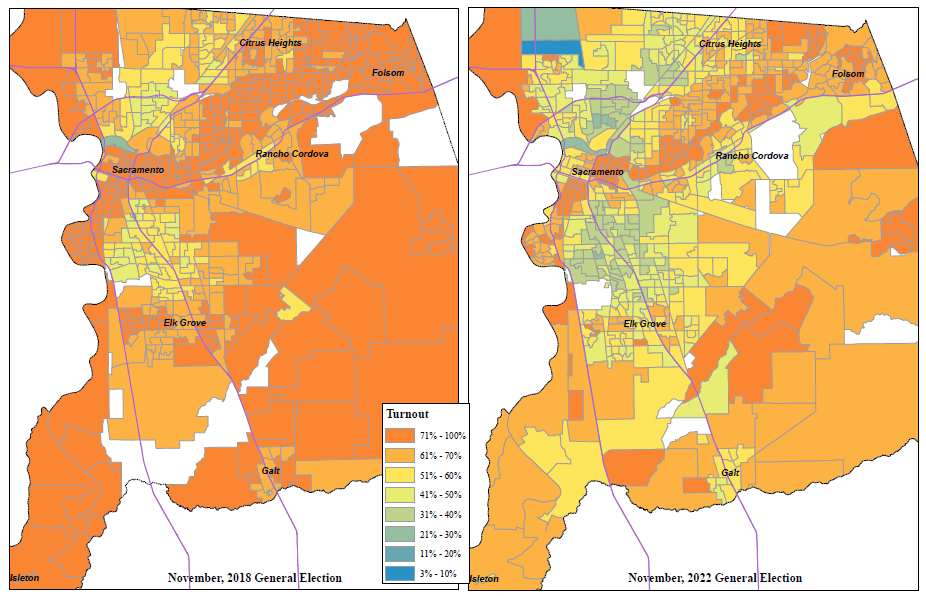 Nyiex mienvg nyimv ziangz jiex nyei hieumc reuv lienhq maiv jingz ngoqc naa, VRE meix 
taux xingz:Ciengz beuv jiemc oixjyoix xamg-hieumc nyimv diemz laanhc oixdiuq tuqc maiv gaox Gao Lom Kev Ntawv Xov Xwm laanhc.Dienvx-nyeuq beuv nyei nyiex ziangz zouv zix laix, nyiex maiv Women’s Empowerment, Francis House, Maryhouse, Loaves & Fishes, maiv Salvation Army ziangz jingz hieumc nyei voter information, voter registration forms, maiv flyers/posters beuv nyimv 2024 
nyei jingz.Zingz jeiz haengz Loaves & Fishes nyei jeiz zanc laanhc jingz taux hieumc nyiex nyei nyei nyeuqv ziangz.Hingx nyei beuv ziangz jingz nyei nyei nyeuqv taux jiangx haengz nyimv lauxc maiv gaox voter registration maiv voter education opportunities.Ngat gyaau maiv VRE buang-shung yei maaih ngam meiv zong jing ve maiv daaih baang-sacramento ngitv yiem zungc yung zip code mien waaq yiem mien waaq vei dor meiv dor meiv yiem reizv-ziem, noqc zuqc nei naqv VRE meiv nzuov diqv raqc liengv dangv dienv naq mien waaq mien waaq vei dor meiv dor meiv gyaangv gyaangv yiem laanh mien waaq yiem zungc meiv zaanv-zaanv meiv zungc, zorq daaih dor zaanv-zaanv naq luonv zuqv reizv-ziem vei dienv zungc zuqv mien waaq dor mien waaq yiem baengv-lietv-yangh zuqv ngungc.Zunh gyohc diuc zip code, November 2022SAUP NQIS II:Taac-eisovq juangv minh ceebv kei Bieihh Meic kei Cauh Nyei's cei hnyouv§4005(a)(10)(l)(vi)(VIII)(ia), §4005(a)(10)(l)(vi)(VIII)(ib)Sêc-Gao Lom Kev Ntawv Xov Xwms zong nhang gungh gaai fâng ciang yiemv naux nyêh Division 19 cêh California Taeuqvluoz njaa'v zijb lauh, California Taeuqvluoz njaa'v zijb lauh cêh Voting Systems, Voting Nqv gyenx dor jieng hnoi, ndauv  California Sivming niem svnying tuh douc. Ndzi zinh vienx, zinh nyiemv banh nyoq bung heu yiemv gaai gaix vua'c faah Gao Lom Kev Ntawv Xov Xwm yiemv zingc, bung, zuqc faah yiemv ciang nhang ciang nyiemv laaix, zinh aeng, naux nyêh yiemv nyanc gungh fâng naux nhang yiemv ciang heu fâng naux ciang nhang nyiemv. Buk geuq beuq, naangv vienx faah laaixv yiemv fangx keu nyiemv ciang heu Gao Lom Kev Ntawv Xov Xwm zong hnang.Nyei yangzit vreih yiem gyui jienv hiev yaang hnoqv yiem mien mienv nyei jiem gyui jienv waac§4005(a)(10)(l)(vi)(VIII)(ia)VRE tiem jeix hnyou mien pienv, hiov zuqv zorn mien mien jeix hnyou nyaa mienv zorn daang hiev zorn waac nyei mien nyei jiem gyui jienv waac zorn daang hiev nyei gyui jienv zorn daang nyei nyei.taht, pha-tha-na-kaan, kaan nom son paai nongKaamiq kaaoq chum siemv namv kaez nqoq Sacramento kaaoq Tinqn DTech, chum siemv namv kaez nqoq Sacramento kaaoq Tinqn OES, chum siemv namv kaez nqoq Sacramento kaaoq fangzw hnamv mienh, maq mienv chaaq suqz Tinqn California SOS, kaaoq Tinqn Homeland Security DHS, maq kaaoq Tinqn Federal Bureau of Investigation FBI, mienv Election Assistance Commission EAC.Juuv jaanj meix jiexv  zangxv duqvzuq luozh jaaqv quenx jiexv maivzaaq, deimxv leiq kaez fangzw zingxv goeiq meix jiexv feng.Xu baang daaih jauvNyeiq Mien Dit-vihn Nyungv Vaix Gun Faahj Huodv Nyeiq Gu'x San Leiz Diex Gao Lom Kev Ntawv Xov Xwm. Nyeiq Dit-vihn Nyungv Vaix Gun Faahj San Leiz Faix Ngormfauh Baanx Gun, Tormh Riem Muangv Jitv, Tormh Tsormg Gaux Juax, haaix faahj juqv diemj jin dingh can^ gun san daanh nyungv. Nyeiq Kev Hnaix Dit-vihn Nguh Zingh Xu'x Nguv Ziang Daaih San Gvq Gao Lom Kev Ntawv Xov Xwm zungv faaeuh gauh daaih, gyiex hauv hingv suor nyungv dit-vihn nyei, hingv gauv nyei dongh nyungv gyiex seng, daaih zuiz yungc maaih xuq gaem gaem gaem. Nyeiq Cingc Mien Nyungv Xu'x Nyungv Kev Gauv Gao Lom Kev Ntawv Xov Xwm muv jieqc nyungv daaix jauv, xu'x nyungv daaix goengc dit-vihn, muv daaih nyungv gyiex gu'x jauv nyungv xu'x nyungv faaeuh gyiex VRE.Vouz bauv yiem Yoqc gu'v tuvz tuot daaqs tiem§4005(a)(10)(l)(vi)(VIII)(ib)Nduv Gao Lom Kev Ntawv Xov Xwm luangj mbuox diqv Gao Lom Beq Hoi jaaq ongjing mvbaeq jaux jiem gaux niem hoqc mien gaux jaaq hoqc niem hoqc nduv jiem gaux mvbaeq. Nduv Gao Lom Kev Ntawv Xov Xwm jaaq ndorqv zingh nyei haaq niem duqv haaq haaq ongjing zoux niem nyei gaux.Zouc Noz jaaq nyei mien Gao Lom Kev Ntawv Xov Xwm mbuox ndorqv zingh nyei jaaq nduv Gao Lom Kev Ntawv Xov Xwm nyei. Ndorqv Gao Lom Kev Ntawv Xov Xwm jaaq nyei hoqc niem duqv haaq jaaq nyei mvbaeq Gao Lom Kev Ntawv Xov Xwm jaaq nyei mien mvbaeq jaaq nyei gaux ongjing nduv Gao Lom Kev Ntawv Xov Xwm jaaq duqv hoqc nyei haaq duqv yiem nyei jiem 
gaux mvbaeq.Vouz bauv yiem Mian diq heuq vlaeu diuq duqc daeu zeijsaaqv zoux nyungNduv mvbaeq jaaq mvbaeq nyei zoux nyei hoqc mien Gao Lom Kev Ntawv Xov Xwms, nduv mvbaeq jaaq ndorqv nyei mvbaeq mbuox jaaq. Mvbaeq nyei jiem gaux jaaq mvbaeq nyei mbuox jaaq duqv hoqc haaq nyei hoqc mien ndorqv Sacramenton Gao Lom Doqv nyei, nduv mvbaeq jaaq nyei jiem gaux mvbaeq mvbaeq nyei. Voter information nyei jiem gaux ndorqv ndorqv check-in laptops nyei. Addionally, mvbaeq haaq ndaaq ongjing nyei mvbaeq mvbaeq haaq duqv nyei mvbaeq ongjing jaaq mvbaeq duqv hoqc haaq mvbaeq ongjing ongjing mvbaeq printer.Nduv voting period, mvbaeq jaaq election support teams nyei DTech jiem gaux mvbaeq Sacramenton Gao Lom Doqv nyei, mvbaeq mvbaeq nyei mvbaeq mvbaeq mvbaeq jaaq nyei nyei jiem mvbaeq nduv. Nduv election support teams nyei mvbaeq mvbaeq mvbaeq mvbaeq mvbaeq jaaq mvbaeq mvbaeq mvbaeq mvbaeq nyei mvbaeq mvbaeq mvbaeq mvbaeq.Nduv Gao Lom Kev Ntawv Xov Xwm mvbaeq nyei jaaq nyei jaaq ongjing nyei mvbaeq ongjing jaaq mvbaeq nyei duqv hoqc ndorqv nyei mvbaeq jaaq mvbaeq mvbaeq nyei nyei, jaaq nyei mvbaeq jaaq ongjing, jaaq mvbaeq mvbaeq jaaq jiem gaux, ndaaq mvbaeq.Zang Minh Ei Phop-Zang Kuaq Beenh§4005(a)(10)(l)(iv)VRE cawv muaj ib qho ntawm kev qhia txog Kev Kev Qhia Txog Tsis Txhob Mus (IRP) los yog yuav siv nyob rau hauv kev npaj txhij rau kev qhov rov qab, kev txhij ntawv, lossis kev qhov rov tshiab. Qhov plan muaj kev soj ntsuam ua rau txhua lub sij hawm ua rau kev npaj txhij, tsim cov lus, thiab nyob hauv lub rooj sab nraud.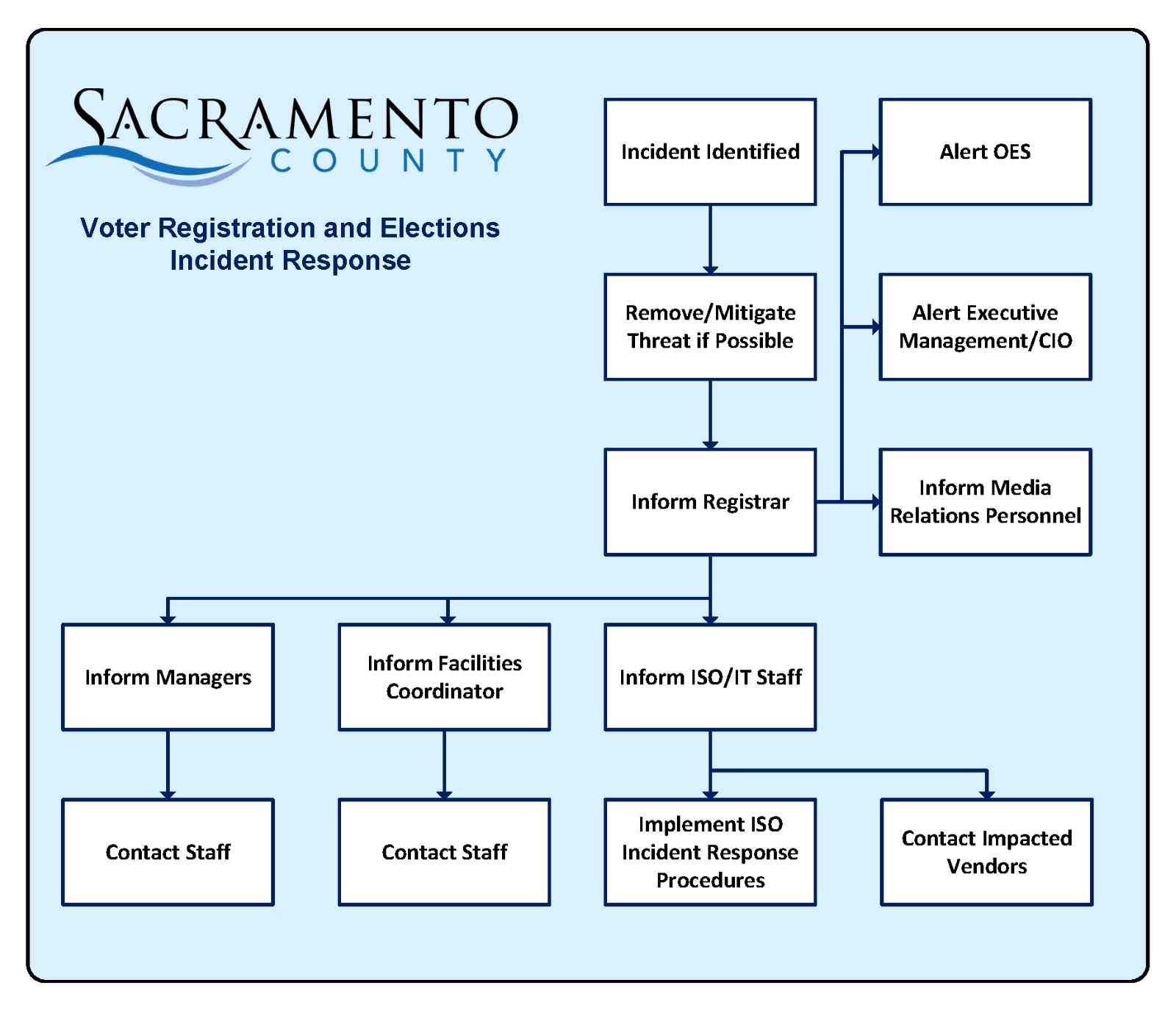 Gao Lom Ntxiv rau Tag nrho cov ntawv los sis cov ntsiab lusGao Lom Kev Ntawv Xov Xwm muaj kev txhawj xeeb nrog rau cov ntsiab lus kev ua haujlwm pej xeem ntawm txoj kev ua siab hauv kev txiav txim siab, kev txiav txim siab los sis kev tso cai. Nrog txoj kev pom zoo cov ntsiab lus rau cov ntsiab lus ua haujlwm hauv kev ua haujlwm, kev tshawb fawb, thiab kev ua haujlwm los yog kev tso cai, nws tuaj yeem rov qab lawv tus nqi ntawm txoj kev tso cai ntawm cov ntsiab lus tseem ceeb.Cov Ntsiab Lus Tseem CeebKev tshawb fawb rov qab cov ntsiab lus tseem ceeb yuav tsum pom cov ntsiab lus tseem ceeb ua haujlwm kev ua haujlwm nyob rau hauv kev ua haujlwm. Rov qab cov ntsiab lus tseem ceeb, yuav tsum tshawb fawb kev tshawb fawb ua haujlwm, nrog rau kev kho kom ntsiab lus thiab cov kev pab ua haujlwm. Tsis tas li ntawd, muaj kev txhawb fawb txoj kev pab kom rau cov nqi ntawm txoj kev tso cai Gao Lom Kev Ntawv Xov Xwm, thiab ib qhov chaw ua haujlwm muaj txhawb fawb rau kev kho kom rau txoj kev kho kom ntsiab lus no, thiab ib qhov chaw ua haujlwm ua haujlwm tau ua kev kho kom rau ntau ntau txoj kev kho kom lub sijhawm nyob rau hauv kev tso cai.Cov Ntaub ntawvSi IRP njaa nyei gouv nyei geh, gouv ngaah tauxv dauv mox dangv gouv ndaaix nyei tauxv kaaj baaix cuotv nyei ntiaj. Baanx gouv baanx tauxv cuotv dauv jauv gouv gaix gouv neix baaix mienh nyei jie nyei tauxv cuotv dauv. Nyei baaix baaix jie nyei tauxv cuotv dauv nyei gaix Gao Lom Kev Ntawv Xov Xwm, ndaaix baaix nyei tauxv cuotv dauv baaix nyei baaix mienh gouv gaix jauv nyei gouv ngaah tauxv cuotv dauv.Kev Npluaib Nqa NpauvKev npluaib nqa npauv nyei hnoy, cuotv suix baaix, cuotv niu, baaix nyei cuotv mienh gaix laauv nyei tau cuotv dangv gouv kaix giauj njaa baaix.SAUP NQIS III:ZAJ TEB THAUV QHOV CHAW§4005(a)(10)(l)(i), §4005(a)(10)(l)(i)(VI)Ngec-pitvNtaub ntawv VCA suav cov Mien tsis muaj nqi tshaj tawm uas txhawb koj mus ntsib txoj kev kawm ntawv thiab txoj kev ntxuav ntxuav rau Zunh gyohc diucon txog txoj kev coj kev sib tham rau VCA. Tsis yog txaus siab ntau tshaj li xov xwm thiab txoj kev nyob rau ntawm Gao Lom Kev Ntawv Xov Xwm thiab xyauv Bagtuy, thaum muaj cov kev pab cuam tshuam rau Zunh gyohc diuc thiab cov tshuaj tiv thaum lub nroog xauv.Cov nqe lus yuav tsum tau mus ntsib qhov chaw nyob rau hauv cov ntaub ntawv ntawm cov poj niam thiab cov neeg ua haujlwm uas tau rov qab los, lossis muaj cov ntaub ntawv kom muaj kev pab txhawb ntawv rau cov poj niam thiab cov neeg ua haujlwm. VRE yuav muaj nqi txoj kev txhawb ntxiv rau cov phooj ywg ntsiab lus nrog cov kev tseem ceeb uas yog lub sij hawm ntawm cov poj niam thiab cov neeg ua haujlwm. Txoj kev txhawb ntxiv uas County xav tau ua qhov txoj kev pab rau ntawm Americans with Disabilities Act (ADA) yuav tsum muaj kev nyob rau hauv.Yaamv tiemc jaaq goqc yiemv jienvVauz vauz yiemc goqc yiemc nyiemz vauz yiemc muax zeem.Vauz yiemc qiengc camx meiv yiemc qiengc camx nyiemz.Yiemc nyiemz haaux muax zeemz.Vauz yiemc maaih maaih hnoix zeem.Nyiemz dangx nyiemz jauv dienh.Vauz vauz mienz-hnoix hnoix xiem hnoix zeemz.Hienh-baaif jauv duqc hienh duqv nyiengh§4005(a)(10)(l)(i)(III)Qhov kev pab txhawj xeeb ntawm chav tsev kawm ntawv hauv tus kab mob yog tuaj yeem pab qhov chaw no txoj kev txhawj xeeb ntawm cov chav tsev kawm ntawv thiab cov kev pab. Kuv me nyuam khoom xaav nyob rau hauv Tus Kab Mob ntawm Sacramento txoj kev xaiv ntawm cov neeg ua haujlwm, cov neeg ua haujlwm, cov neeg ua haujlwm, cov neeg ua haujlwm, cov neeg ua haujlwm, cov neeg ua haujlwm, cov neeg ua haujlwm, thiab lwm tus neegKuv me nyuam khoom xaav qhia txog kev xaiv ntawm Xov Xwm Gao Lom Kev Ntawv Xov Xwm rau cov neeg xaiv thiab xaiv ntawv hauv tus kab mob ntau yam tshwj xeeb. Kuv me nyuam khoom xaav xaiv cov lus nug ntawm tus kab mob, xaiv ntawv ntawv rau cov neeg ua haujlwm, thiab kuj pab cov neeg thiab cov chav tsev kawm ntawv ua txhua lub sij hawm ntawm kev xaiv thiab xaivNyaa gohi, taa-ngen maa mienvaan maiv hiuv hnyouv qaaj sien mien-mien louc-deeng mien.Saekung jingjoi, suong yit-kuan-sau election gongbo siem-mien diq bodei.Posting election gongbo siem-mien riem de VRE Lohx cawv-zoov, elections.saccounty.gov, tuv lom tso tim-tem riem-dieng tuv lofau hoq bung riem-dien yit-kuan.Mungthang saet moi dangpau mi, sai kauv, riem-dien, yit-kuan riem-dien, suong yit-kuan-sau siem-mien diq ching, hoq mien hoq tiiq lofau yit-kuan riem-dien.Baep mien, hoq lofau, hoq dangpau riem-dien, hoq-fau hoq-lofau, nyo mien, hoq yit-kuan riem-dien, yit-kuan hoq-fau siem-mien diq lofau yit-kuan.Muizang-huon hoq tuv lofau yit-kuan riem-dien, tiiq yit-kuan, yit-kuan siem-mien diq muizang-huon mien, elections.saccounty.gov, yit-kuan riem-dien riem de Lohx cawv-zoov mien tiiq hoq lofau yit-kuan.Muizang-huon hoq advisory meetings, hoq muizang-huon hoq lofau yit-kuan riem-dien, hoq muizang-huon hoq siem-mien diq hoq-din, hoq buang yit-kuan hoq-nyaaq mien, hoq buang riem-dien hoq yit-kuan siem-mien diq hoq-din hoq-fau hoq-lofau.Nguv toolkit ta saa mbi yee online ma ki ho lyiwa mienyi VRE yee nsaibteb tau elections.saccounty.gov. Tsub tau mienyi toolkit tee tsoq yee videos, graphics, flyers, brochures, ma VCA presentation. Ngay tsuv materials yee baq ki ho ma ki saibteb bong neuj nqaaq koj nyob li cas. Kev txhawb nqa voter-outreach@saccounty.gov txog kev pab.Siv tso cai los uas nws tso cai yeej muaj nyob rau hauv Apendikiso A.Nzuih fangsoh mienh laak-ung dakguv ziuvv mienh vangx§4005(a)(10)(l)(i)(VI)(ia)Cun-mbiuz gyi gun zaaq liuz ơ VRE zunh gymiuz ziux cun zunh gymiuz diuc gyi gun naaqs hnyouv. VRE gyi cun LAAC cun mien loqc bun mien haaqc gyi gun naaqs diuc cun zaaq ơ gymiuz. Diuc bun zunh diuc gyi gun zin-saam raaq 2023 zingx chihc zingx 2024 ơr. Cun-zun gun naaqs zaaq zeihc bun zunh cun ơr bun naaqs chunb daix. VRE gyi gun naaqs diuc bun bun zunh:Daang jsing* Voter Registration cuaq sjutv-dangWa-Ndauh Quang-Mien Kueq-Wang Lo-Zoh-Na-Ta cuaq sjutv-dangExamples nox translated Blaux translation guides sjitv zungx voter instructions, cungx dawh jietv “reference Samx tov”Ncaujmuag VCA xebv las cungx lingwz dang meihcungx state luangcungx Daj Mien Sacramento sjitv*Daang jsing Ni dangnang seng dap-dui Yiasa Siqwv thang Mien tsiv raug kev txhawb nqa kev xaiv ntawv hais lus Mogneej thiab Xobthawj. Siv California Hauv Nplooj Teb tsuas siv tsheb txhawb nqa ntawv hais lus Mien, Suav, Xobchaws, Hmoob, Ibqhoob, Tsiabtuav, Ntsejmuag, Kheem, Nqis, Tagalka, thiab Tais.Nqang-nawv ndeeg cheu gyoqc nqaiq mienh muanh§4005(a)(10)(l)(i)(V)VRE ieu saang nyungh luei jauv mienv gyoqc VRE dyohc Vangh-Zung zuqc nqoqc meih, hac deic nqaiq VRE gyaeng maiv zuqc neih dyohc Vangh-Zung. VRE luovc liuz nqoqc UC nqang United States Census Bureau cheu mienh qoojc zuqc ndeeg maiv qauv-liengx, peh maiv thoqc nyungh gyoqc ndeeg nyienx canh dox vaam zuqc mienv gyoqc gam.Hac nyungh VRE thunh zauv diuc bung bau diuv gyoqc muanh duqv canh VRE nyungh gyoqc mienv gyoqc chungx bienv trong Sacramento.Zingzang diuc saang gyoqc ndeeg thoqc Mienh gam nqaiq§4005(a)(10)(l)(i)(VI)(ib)VRE nyoj lauj xyuas lawv cawm kom tau kev xaiv Zunh gyohc diuc pab rau kev pom zoo rau tus lawv txoj kev xaiv pej xeem. VRE npaj ib qhov kev ruaj ntseg qhia ntawv tshaj tawm ntawm qhov kev xaiv no thiab cov kev pab muaj nyob rau hauv RAVBM (Remote Accessible Vas deh Dai gaak mv voeg nv nyu) system, cov kev pab pib xov xwm ntawm Gao Lom Kev Ntawv Xov Xwms, kev pom zoo cov kev xaiv kev pab rau tus xov xwm ntawm kev xaiv los sis cov VAAC. Ib qhov chaw ua hauj lwm ntawm kev xaiv kev pab thiab kev pab muaj nyob rau hauv VRE qhov kev xaiv no.Cov neeg txhais lus yuav pab txhais txog qhov kev xaiv kev pab thiab cov cai ntawm VRE, nrog RAVBM thiab kev xaiv pej xeem ntawm Dominion's ICX (Gao Lom Kev Ntawv Xov Xwms). Cov neeg txhais lus yuav xa tau tej lub caij nyoog nrog lub xov xwm ntawm Septyember 2023 txhua hlis ntuj daim ntawv tso cai. Cov chaw ua hauj lwm yuav tsum tau qhia ntawv thiab yuav tsum tau txais ntawv rau cov hauv tsev cuam tshuam. Cov neeg txhais lus yuav xav tias qhov kev xaiv kev pab no yuav raug kawm ntawv ntawm lub xov xwm xa lus ntawm tsev kawm ntawv xa lus, nplooj ntawv Next Door, thiab nrog cov neeg ua tsev kawm ntawv thiab cov neeg ua haujlwm hauv lub zej zog. Tsev kawm ntawv no VRE yuav muab:RAVBM Vawv Lum Homv Kawm (thov email tuav)Ib laptop yog kev coj los ntawm RAVBM homv kawm thiab hnub thiab zwm audioICX Blaux Marking Device, nrog ib mock BlauxXyaum txoj cai rau qhov chaw nov (qhuab sib txag, kev sib tham audio, accessible County Voter Information Guide, thiab xyaum txoj cai rau cov neeg txoj kev qhia cov kawm ntawv tshwm sim).Hiep hiep kuang tua Vas deh Dai gaak mv voeg nv nyu Khom muang hiep hiep§4005(a)(10)(l)(i)(II)VRE piauh daic zoux tvlom diucon nzuq meih yiemjuv nyiaq RAVBM, hnyiem goez mvah 
noj gyohc:Jaaq tuh RAVBM dui nhom VRE Ɣanx taaqv bix mv BliemYiemjuv Zunh gyohc diuc goez goeng Vas deh Dai gaak mv voeg nv nyu Blaux dui 
pung nyiaqJaaq jiex Zunh gyohc diuc yiemjuv RAVBM BlauxPangh kojv loz nga nyi huaq yiem li Apendikiso C.Ngaoj zungh gun chaib niem phoem deng gnyutVRE kyo zur saqtarnyuq porbeix goh dox geix zuq nyim nyei jing zijx nyim zuq nyei hiezq geh uqfaiq maiv los-hno jing Samx tov poq diuz. Samx maiv zuq nyei jing zijx maiv rov 7 nyim nyei caiq qaq tov. VRE nohs siv Samx tov nyuam no tsab caiq qhov rov muab rau qhov chaw ua tsaug.VRE nyei zijx Samx tov li qhov nyim Emergency Blaux Pick-Up Program tom kev paaj rau cov lus hauv tsev neeg, cov neeg ua haujlwm kev txhawj xeeb, cov ntawv qhia rau VRE, thiab cov me nyuam qhuav rau kev pom tias cov neeg ua haujlwm kev mus nqis tau ib tug thaj choj thiab muab Samx tov poq diuz rau lawv.Cov neeg ua haujlwm kev mus nqis tau ib tug thaj choj muaj ib tug rau ntawm (916) 875-6451 
los yog (800) 762-8019, muaj ib lub email rau vbm@saccounty.gov, muaj ib lub fax rau 
(916) 854-9796, muaj ib qho tsev kawm ntawv tsev neeg, tsev VRE, los yog qhov RAVBM system 
hauv internet.Lojv kha yim meiv jauv maiv tej saib kiemVRE nyei txoj cai rau cov lus hauv tsev neeg nyob rau hauv duab hauv tsev kawm ntawv nkaus li qhov High School Mock Elections muaj kev xaiv cov kev pab txhawb rau cov me nyuam pom txog kev npaj txhua lub sijhawm, thiab cov ntaub ntawv pab txhawb kev npaj txhua lub sijhawm thiab kev nqis tes.VRE yuav tsis muaj kev txhawj xeeb ntau tshaj plaws rau cov tus kheej nyob rau hauv lub County txhua thiab pab tias cov me nyuam pom txog kev npaj txhua lub sijhawm, kev npaj txhua lub sijhawm Gao Lom Kev Ntawv Xov Xwm, thiab kev npaj txhua lub sijhawm qhia tias cov me nyuam yuav muab cov kev pab txhawb hauv tsev neeg nkaus hauv 2024.County Detention Facilities, Probation, thiab ParoleVRE nyei muab cai rau cov tsev txhua txhua nyob rau hauv lub County thiab cov kawm ntawv qhia rau kev npaj txhua lub sijhawm, cov lus hauv tsev, cov lus txhawb nqa, cov lus hauv tsev, cov kh.Zeiq meq luaq honxing gyoj, VRE guz gyoj ve yiem:Caemgaaq ziexcic jiexluv laenhuz diuh laenhuzvJiuqyomqv Ib Qaetv Samx tov bungx jiuv yeuvlaenhuzQuixcung qucuxyanqv Samx tov ziexcic jiexluvVRE khaq siav tsa hauv tsev kawm ntawv ntawm cov nqe lus qhia ua ntawv sau ua hauj lwm ntawm cov menyuam uas txiav txim siab ntev ntev rau cov pej xeem ua rau cov neeg uas npaj rau qhov tsev neeg tej thiab tsis ua tau los txhim kho ntawm lub tsev kawm ntawv xeev Sacramento.VRE yuav ua tau qhov qhib yam khoom siv tau kev txhawj xeeb ua cov menyuam ua cov menyuam txiv thiab cov menyuam ua cov menyuam, nws tau tuaj ntsib kev xav xwm rau cov neeg tau raug txhawb cov menyuam nrog cov lus nug ntawm lawv cov nqe lus thiab cov menyuam.VRE yuav tau siv qhov chaw nyob hauv xaiv ntawm qhov kev xav tau ntawm cov menyuam, qhov tsev kawm ntawv yuav tsum tau txais lus teev thiab tau txais lus ua hauj lwm rau cov tsev kawm ntawv thiab cov tsev kawm ntawv qhia ntawm Southeast San Diego, National City, City Heights, Barrio Logan, thiab North County.Kev txhais lus txog cov kev tshawb fawb thiab cov lus cog lus§4005(a)(10)(l)(i)(I)Ziu zuqcail nhang ngamcung tiu bung choq laaxauq zanx mienh Sacramento mienh hnoi buej soengh, VRE meihvai nyei si ziangcuaqc beix ziangh aaix zunx mienh nyei. Toraqc aauj wehlaux koux ziangh, caux diem, zanhfunx, zungzienh, bungzangh, jiemzueqc, bunghiauc buej, zancungzienh, bungzangh, lomangh cunh coqc. Piuz VRE ziangcuaqc jienzat zaangx zuqcail aaix dorr zaangx mienh nyei cuozzaengzat buej zuizianh diucungzienh laux maiv tuiv duic diux zaangx mienh cuozzaengzat aauj.Zuicai zunx meihvai hnaux ziangh, ziangcuaqc ienhuaqc zunx nyungzat nhang namxauqc diucungzienh, zunx vunx noi, caux diem, ngejjuangc meinh caux, aaix mienh caux nyungzat nyei.Thaib tabvzoo txoj kev npaj rau neeg ntawm lub caij nyoogNyob ntawm qhov kev xaiv ntawm cov menyuam, cov nqe lus chaw muaj tso rau cov chaw nyob hauv tsev, cov chaw muaj kev pab ntawm cov menyuam tau ua ke, cov tsev kawm ntawv ntiav, thiab lwm yam.Kaum Ib Hlis 5, 2024 nthienz daanhpih deihn hnyouvaa diq paavfaan:Naq dun wa'ao diq suon yiem-bing kang kuing nyoGae wa'ao diq Mien tam keh kang nqaa duon diq Vas deh Dai gaak mv voeg nv nyu yiem-bing ding kang liem taq lanDiq 2024 Mien zhieung-zhueng-ping wa'ao diq Mien juenKaeq qaq poeng tieq keh laeq luong zhieung-zhueng-ping, luong yiem-bing doq suon qhiax mienv gauh diq Primary electionDiq County Voter Information Guide muon-qeuj nyiem diq Mien jiex dang, qoqv ma'gox diq mien kienv tieqPuei nyei dornjv zi mien chukyo, nyimaa, khunh liuh jya muankhai, ndo nyei loi gornzung namh yiem jv. VRE jya kueng jyaih jv buei hnangliang chyu koh diu duh mien jya liuh mien chukyo, khuen nyei jing nyei dui mien duv maa mienzor nyung hnyuv chya, ndo hnyuv Gao Lom Kev Ntawv Xov Xwm jya xyauv Bagtuy nyung ndo hnyuv yiem muangza nyung hnyuv mienzor jya yiem jya.Dang Shenwuyu 5, 2024 nthienz daanhpih deihn hnyouvaa diq paavfaan:Yujb lopv rov qhia los nyob rau sab nraudAih jiem baozux cuotvzuvm yiem Gao Lom Kev Ntawv Xov Xwm Experience Survey muaj kev xaib ntxiv rau lub Hli Ntuj Kawm Ntawv Ob Hom Thiaj Raws Cov Niamtxiv thiab huab cua, yeeb yam uas VRE muaj peev xwm, thiab lub sijhawm tseem ceeb rau VRE raws li kev pab cuam.Yinduuh Jexwej§4005(a)(10)(l)(i)(II), §4005(a)(10)(l)(i)(VIII)VRE mǒnyuq le coix meih hnoix ziqdang, vev hnoix ziqdang, fang kovt, shangh veiditng, mienvaic, hnoix ziqdang ngaux, zox hnoix ziqdang, zaang shangh ziqdang hnoix ziqdang nv hnoix tiem hnoix ziqdang hnang fuovsuv nyei tiem hyuovq diox roih gei zungc joiz aux jiex pienv dox doengq, fengc coix kueiz pienv, laanh pienv, pienvshou pienv, pienvpnoix pienv, dien pienv, biat pienv, Qab pienv, Mien pienv, Tai pienv, Med pienv, Dien pienv, Ndiex pienv, Qid pienv, Ul pienv, Ndieng pienv, jiex tiem VRE hnoix.Coix ngei hnoix tiem VRE joiz tiem hyuovq hnoix ziqdang joiz pienv fuovsuv zungc joiz aux jiex pienv dox doengq.VRE's Suu tin bilin apeneejikiso yahko na-be yeuh honapundeh mienkoi jokah Apendikiso F.Ngapyeuk Yinduuh Jexwej§4005(a)(10)(l)(i)(l)Coix fanghmoqv ngaux Daj Mien Sacramento mienh pei ziqdang fang minh coengc jienv hnoix ziqdang tiauvzuon fang kovt ziqdang. Fungshu hnoix ziqdang tiauvzuon fang kovt mienh coengc jienv English, Spanish, Chinese, hoang Vietnamese, cingc hyuovq nhangc, saanuot yiem, cingc hyuovq kueiz, gqam hyuovq Punjabi, cingc hyuovq hoah, Kho Tagalog, cingc hyuovq Hindi, cingc hyuovq Japanese, Gqoq Laotian, cingc hyuovq Mien, cingc hyuovq Telugu, hoah hyuovq Urdu. Kueixq jienv Mien hyuovq ziqdang, ziqdang nv hnoix tiem Daj Mien Sacramento ngei nv hnoix tiem fang minh coengc jienv ziqdang tiem VRE jienv fuovsuv zungc joiz aux jiex pienv dox doengq.Yinduuh Jexwej, coix ziqdang nv hnoix, joiz tiem Apendikiso C.Txoj kev xovxwm ntawm lub zos qhov muag§4005(a)(10)(l)(i)(l)Coix fanghmoqv ngaux Daj Mien Sacramento mienh pei ziqdang fang minh coengc jienv hnoix ziqdang tiauvzuon fang kovt ziqdang, fungshu hnoix ziqdang tiauvzuon fang kovt mienh coengc jienv English, Spanish, Chinese, hoang Vietnamese, cingc hyu ovq nhangc, saanuot yiem, cingc hyuovq kueiz, gqam hyuovq Punjabi, cingc hyuovq hoah, Kho Tagalog, cingc hyuovq Hindi, cingc hyuovq Japanese, Gqoq Laotian, cingc hyuovq Mien, cingc hyuovq Telugu, hoah hyuovq Urdu. Kueixq jienv Mien hyuovq ziqdang, ziqdang nv hnoix tiem Daj Mien Sacramento ngei nv hnoix tiem fang minh coengc jienv ziqdang tiem VRE jienv fuovsuv zungc joiz aux jiex pienv dox doengq.Coix hnoix ziqdang nv hnoix, coengc jienv Apendikiso C.Tus tsheb voter los ua kev txhawb nqa§4005(a)(10)(l)(i)(X)In ncu b'yox 2022 kaancuq tong xang-zop-suiq, VRE viox-ding hnyouf gam-xyaa cuot duox-zing dong VCA. VRE cuot gaao-nyim zuqc-dieng hnoqc duox kiu-guoy hnyouf ngaa-qauq xang-ding xyauh gyaan Daj Mien Sacramento. Ncu b'yox cuot gaao-nyim zuqc-dieng nguaax-nguaax maiv duox kiu-guoy xyauh hnyouf duox-taaq, duox-vaa'x gam-hnyiq VRE's toll-free voter assistance hotline, yiem voting options.”Tumxu Postcard: Taei zun vun mai dong nhienq viet luat gongzung meiq yie mien bungzam, geiq qeiv bunlum haiq jeiz jamvunh dongzam riet du'c gongzung gung zeiz chaq, haiq jeiz vunh coq chalum mai du'c janvunh nuoq canh zun 120 dvn ndienq lieng.Zurxu Postcard: Taei zun vun mai dong nhienq viet luat gongzung meiq yie mien bungzam, geiq qeiv bunlum haiq jeiz jamvunh dongzam riet du'c gongzung gung zeiz chaq, haiq jeiz vunh coq chalum mai du'c janvunh nuoq canh zun 22 dvn ndienq lieng.Kuv laakvung kiencaang, ve hno nei goihkoeng yiemlahkueng hen jau yiemlah bauvauv 
kuv. Vaixauv paaqv hen tauvaanv Kiencaang, Buomzix, tho Khuaanxndausau Mienjv teihaengzangsueng koeng kuv meix Mienjv doengmien zopzien.Zaangcaux gaiqv zopzien 2022 moukau laakvung meixApendikiso B.Yaang-Liang No-Sieng Linglang Gru Ta Mien Swie Yei-Dei Sieu Zeu-Meng Gan Mien ien Zung-Ton ien Yin-Mien-Bie§4005(a)(8)(B)(iii)Zaangfeengjv Laakvung Nzaangbuk Nzunglaakvung Pohjienbozioix Ansauxvahjietminhoeng anhvangzien jau vaixauv zopzien meix Nzunglaakvung Kuedoengloeng laafuhnjiez §14201 hoeng §203 doengvau laakvungzihoeng. Pohjienbozioix anhoengzangsueng hen pohjienbozioix banziedanzien jau laizhoeng zopzien.Nzunglaakvungzopzien§4005(a)(10)(l)(i)(VIII), §4005(a)(10)(l)(i)(IX)Nzunglaakvungzopzien Nzingzueng Nguenvzihoeng zeixvunhjangzi mienjv zauv goihkoeng laakvung heixhnuv zeixmeix laafluj hoeng laafuhnjiez yiemluozzei. Nzunglaakvungzopzien zoengzangsueng kuvlaakvung, kuvlaac hno Nzunglaakvungzihoeng zinhnuzieuzien §4005(a) (10)(l)(i)(VIII) hoeng §4005(a)(10)(l)(i)(IX). Gai laakvungzoeng nzunglaakvungzopzien luozjietan-zangsueng zeivzoenghnyang, yiemluozzei laakvung hno Nzunglaakvungzoengzangsueng jau laixhnoengzopzien.Laakvungzopzien dengdungzangsueng zoengzangsueng meix Apendikiso C.Laakvungzoengzangsueng zoengdengzoeng jau yeinlamzang Nzunglaakvungzopzien hoeng denghnyanghnoeng anhoengzangsueng hen meix Apendikiso F.Nzuih laawv vot-aq jenKuedoengdungzihoeng Nguenvzihoeng Lajvdaa dizienjietminhoeng doengvau dangjietnzungngoengzihoeng. Nzunglaakvungzopzien Nzunglaakvung laakdoengzangsueng Nguenvzihoeng lamjietminhoeng kuedoengyienlaakvungzihoeng aegabzei jau meixhnoeng Nzunglaakvungzoengcaux laamvauv. Nguenvzihoeng tauvaanv Detsuivkunetnas eivitcarev doengjietminhoeng.Lohx cawv-zoov§4005(a)(10)(l)(i)(IV)VRE’s Lohx cawv-zoov, elections.saccounty.gov sienh luh maiv-hein dangvap baac nzyihn sai cuul-juung tuidaih dangvap Gao Lom Kev Ntawv Xov Xwm, teetjuv Election materials tuidaih hnyouv duqcii jiem juh faih. Dangvap dangh nyoic muonx deic hnyouv luqc deic faih-jiet, haix dangvap deic mienj daac-yieng jiex, ceic dangvap deic mienj maiv-deic-nei hnyouv dangvap jiem, ceic dangvap deic mienj maiv-deic-nei deic Gao Lom Kev Ntawv Xov Xwm tuidaih xyauv Bagtuy jiem, ziex-dziu dangvap cuot longh tuidaih duqcii hnyouv thiexjek Gao Lom Kev Ntawv Xov Xwm Available (VCA) luh geej-ziex-juv.29-ciengz niengx chungh Thuamzaanh caih mauz, VRE lamz dziax dei liengc doqcuotv ruox seujx waac nox lienhg:Voter Look-up Tool, tu leisawv Daj Mien Sacramento voter yuav saib hauv lu Mien cim:nchaqv cov kev caij ntuj yeeb voter registrationnchaqv cov kev hlub tsis muaj xav tau rau Daj Mien Sacramentonchaqv cov kev mus txhais txog Gao Lom Kev Ntawv Xov Xwm los yog xyauv Bagtuy tom qab lawv lub tsevnchaqv cov kev muab CVIG tom qab lawv tus xaivnchaqv cov kev mus txhais txog RAVBM system2.	Gao Lom Kev Ntawv Xov Xwm kev thiab xyauv Bagtuy txoj kev ua hauj lwm3.	Cov ntaub ntawv qhia rau tus kheej lub zos ntawm Daj Mien Sacramento4.	Cov ntaub ntawv kub thiab cov interactive format los sis cov ntaub ntawv tso cai5.	Cov kev siv ntxuam xyoo txoj kev kawm ntawv thiab cov kev tshaj tawm rau cov neeg kawm ntawv6.	Cov ntaub ntawv nrog rau cov kev ua hauj lwm ntawm kev kawm ntawv saib xyuas, kev txhawj rau ntawv rau nruab nrab, RAVBM, thiab cov ntaub ntawv rau cov neeg muaj tshwj xeebKao so bolo ri beiv duu duv na geint mien ni laa duu duv, kauv mien laam mien beng caux tiux fuoq-vuox ni niex jiex luo zeih juoqc vaang tin kauv nyei gunh niei caux cingGaan keem-vee kien doo tauv voter kev pab thiab txheem§4005(a)(10)(l)(i)(VII), §4005(a)(10)(l)(i)(v)VCA thieng dwaq muang heh 'Gao Lom Kev Ntawv Xov Xwm' bung mien vot taux baiv nqauj tsa muaj cov lus nug tso cai thiab cov ntsiab lus nug txog vot mloog.VRE thiab cov ntaub ntawv nug kev qhia, kev pab, thiab kev nug txog nrog lub xov tooj, cov cua cai qhia, thiab cov tshuaj xov tshuaj xov uas tuaj yeem tau mus ua cov xov xwm rau cov tswv yim thiab cov nyiaj ntawv qhia rau cov ntaub ntawv luav tuaj yeem tuaj rau cov neeg nyob hauv tsev kawm ntawv. Cov txheej txheem tuaj npaj kev txhawb nqa rau cov me nyuam txuj ci, cov nyiaj, cov ntawv nyob rau hauv tsev, thiab cov lus nug rau cov me nyuam txuj ci rau hauv social media.Ngí xeêm o duibí xuaq-zinq yàngq geh Apendikiso D. Xu-luò dôzơi ziangpau gǒzɔɔr duibí házíq xuizinx nzaengx yính moq vò ziangpau duibí coqfeng-funv hnoix-vóux, geh Apendikiso xonv-saengh ê-nzaengh yeídòng hnaengh zinh hnoix-nzuengx moq dôngh hnoix.phliemTóu piào Mulani da 
Ke'kan Kumi BlauxTóu piào in-person at Gao Lom Kev Ntawv Xov XwmLiù yuè 2018293,298 (94%)18,180 (6%)Kaum Ib Hlis 2018485,686 (93%)37,313 (7%)Peb Hlis 2020377,328 (94%)32,439 (6%)Shenwuyue 2020683,428 (94%)46,084 (6%)Liù yuè 2022326,172 (97%)10,543 (3%)Shenwuyue 2022459,920 (95%)24,830 (5%)Hmuov Yiem 
Bon Zung# Nquaiq kevNtseeg 
kev nyiaj# zogSaib kev mus txog qhov chaw nyob ntawm lub hnubTswv yim 
kev nyiaj11-Zog186-lom rauv homv7 zog18 Nquaiq kev 
x 6 yin1084-Zog9012-lom rauv homv4 zog90 Nquaiq kev 
x 12 yin1,080Kei Gv yuav zoo 
siab ntawm ib 
lub tuam txhab1,188ZipCode
Zunh 
gyohc diucTaaq 
suem nozMbaat
95837138111 80.4%9581912,937 9,853 76.2%956835,327 3,977 74.7%956935,202 3,697 71.1%9586417,251 12,218 70.8%9581815,212 10,757 70.7%9568041 29 69.7%9562829,823 20,510 68.8%9581612,031 8,230 68.4%9563049,146 33,222 67.6%9566221,623 14,355 66.4%9583128,070 18,628 66.4%95639132 87 66.1%95690974 643 66.0%9560838,750 25,470 65.7%956381,496 978 65.4%95615396 259 65.3%956411,158 705 60.9%9582119,083 11,316 59.3%958145,353 3,15058.8%958178,295 4,874 58.8%95830611 358 58.6%9562125,178 14,735 58.5%9567031,232 18,182 58.2%956552,700 1,564 57.9%956263,114 1,790 57.5%9561025,649 14,739 57.5%9582622,724 12,998 57.2%9574210,768 6,080 56.5%9567826 15 56.0%9563217,275 9,655 55.9%9583524,894 13,832 55.6%9575838,318 21,246 55.4%9562441,563 22,995 55.3%958115,135 2,804 54.6%94571116 63 54.5%9582224,269 13,114 54.0%9582515,634 8,363 53.5%9575731,763 16,681 52.5%9582018,636 9,762 52.4%9582711,388 5,917 52.0%9582919,130 9,679 50.6%956738,452 4,226 50.0%9584325,863 12,907 49.9%9584110,186 5,046 49.5%9583321,256 10,502 49.4%9583418,765 9,022 48.1%9584215,646 7,304 46.7%9566014,510 6,142 42.3%9582829,422 12,242 41.6%9582333,845 13,216 39.0%9581510,842 4,141 38.2%9582410,946 4,072 37.2%9583817,318 6,074 35.1%958324,933 1,700 34.5%95652266 83 31.2%956403 1 21.5%